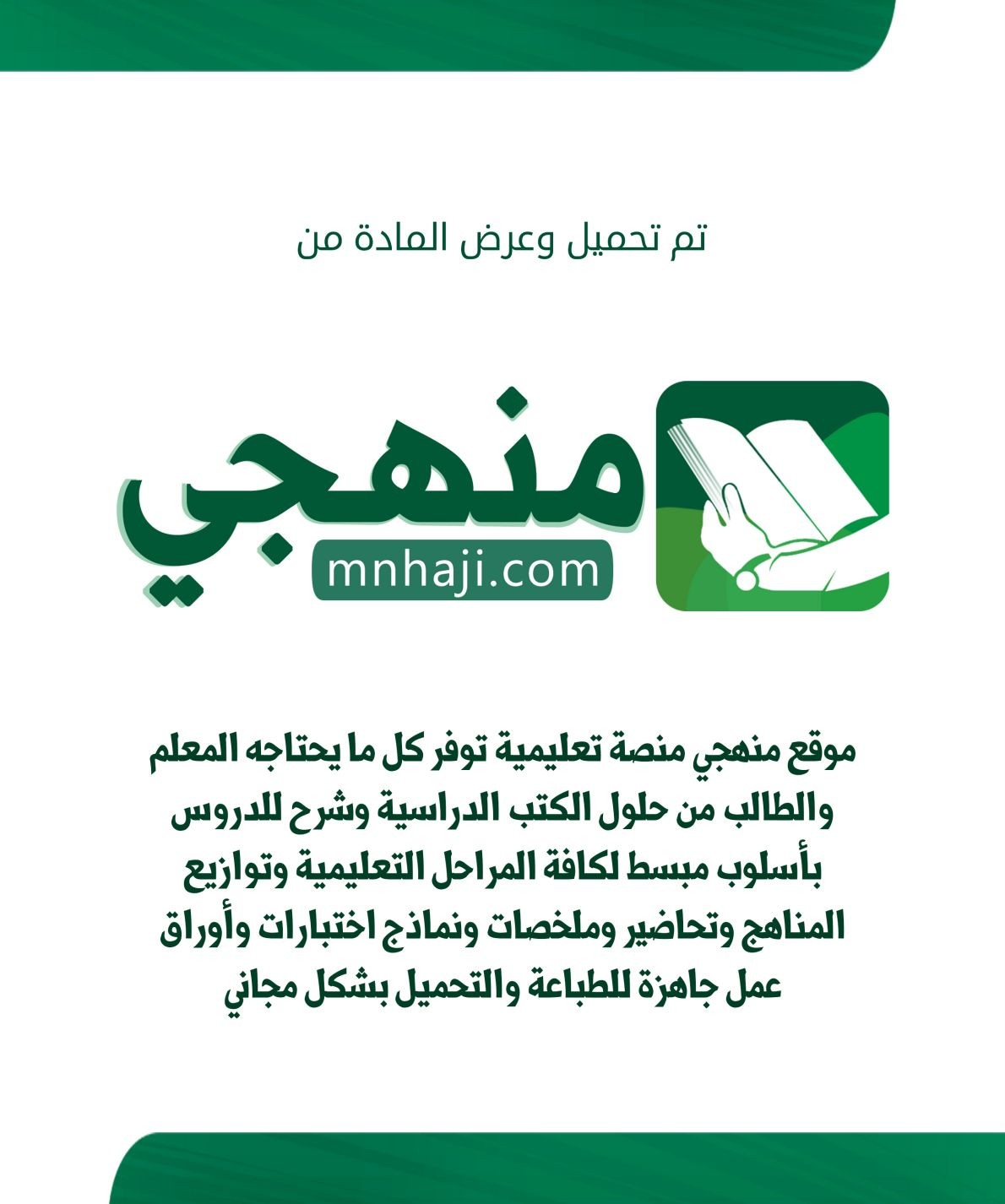 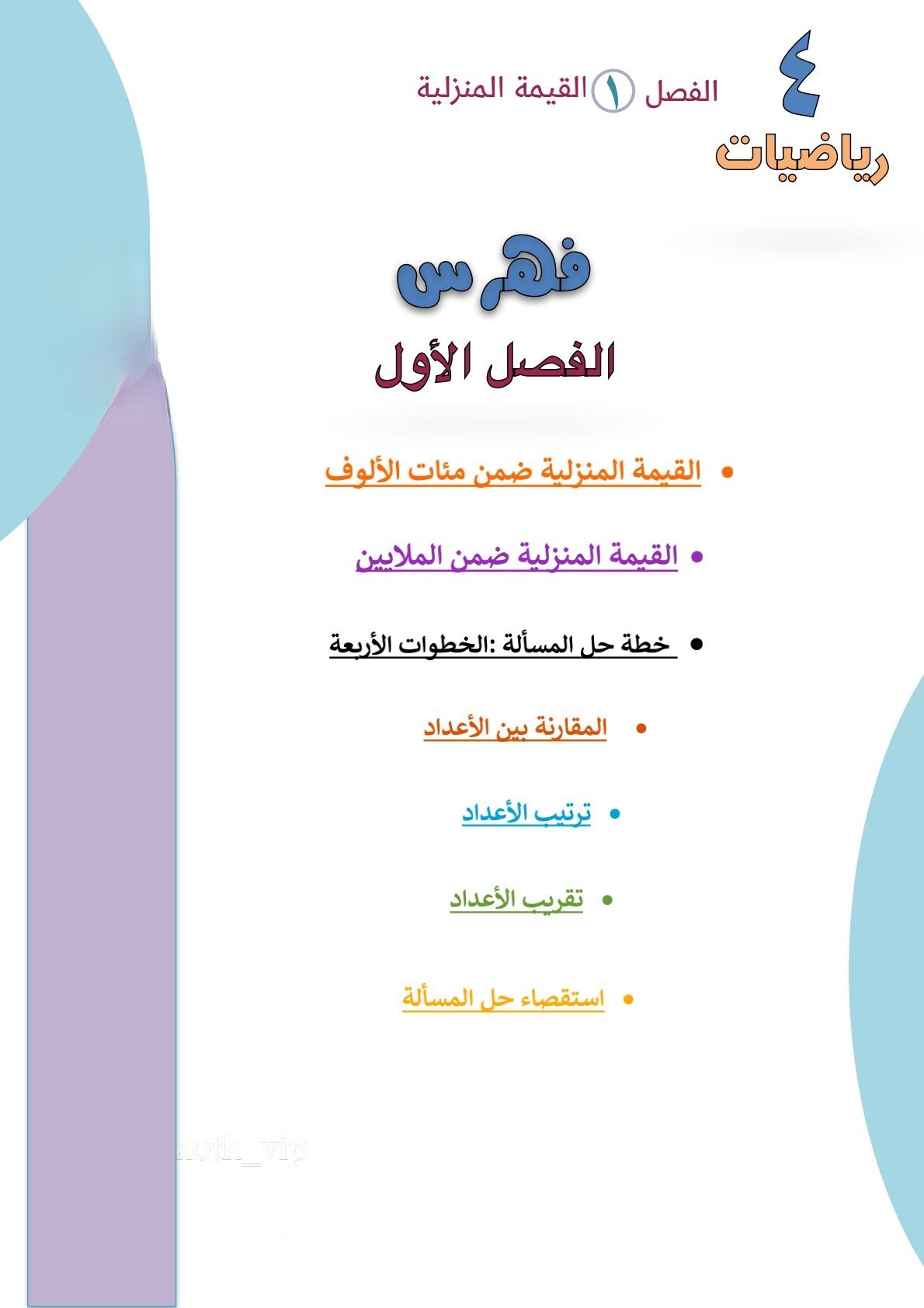 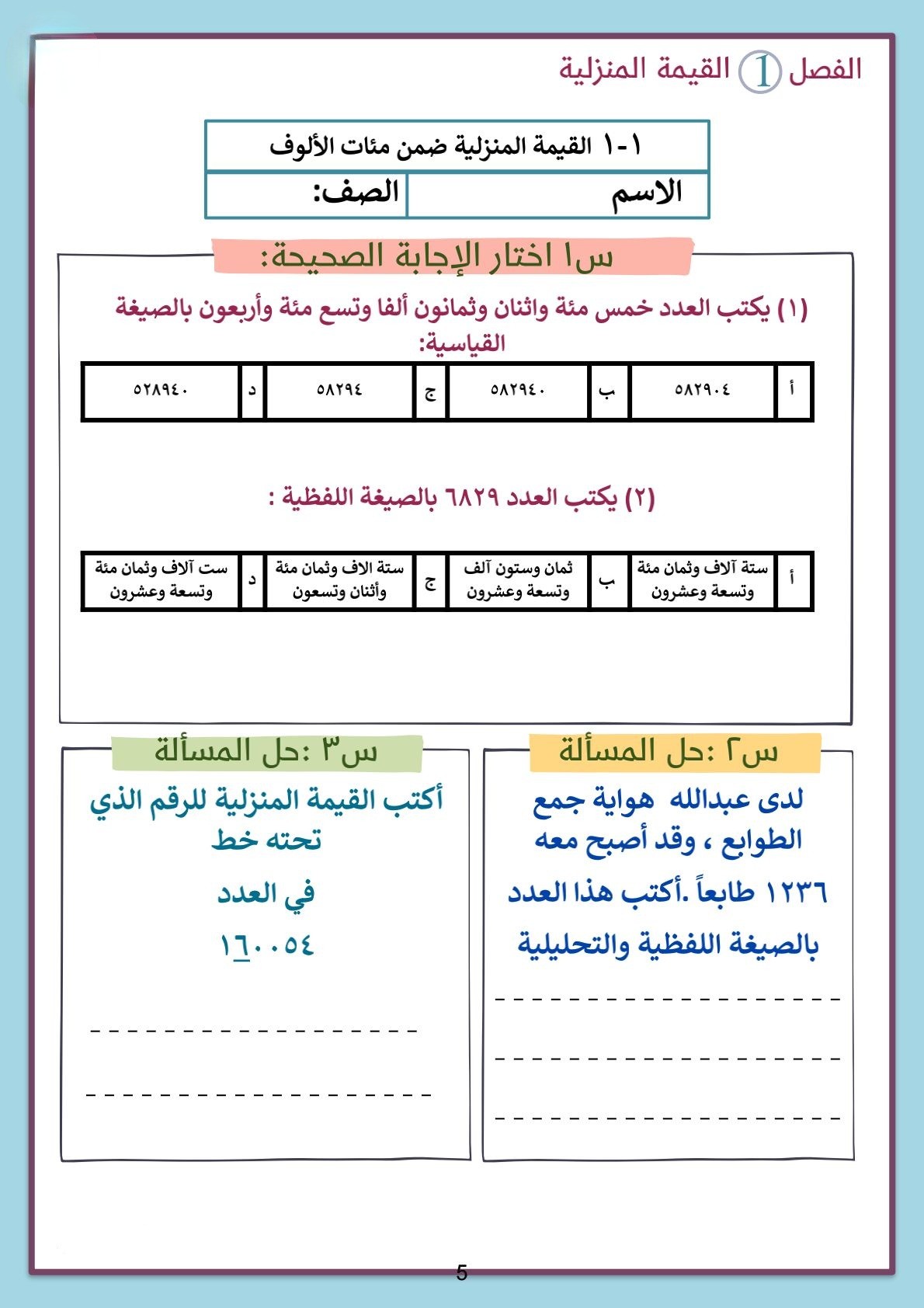 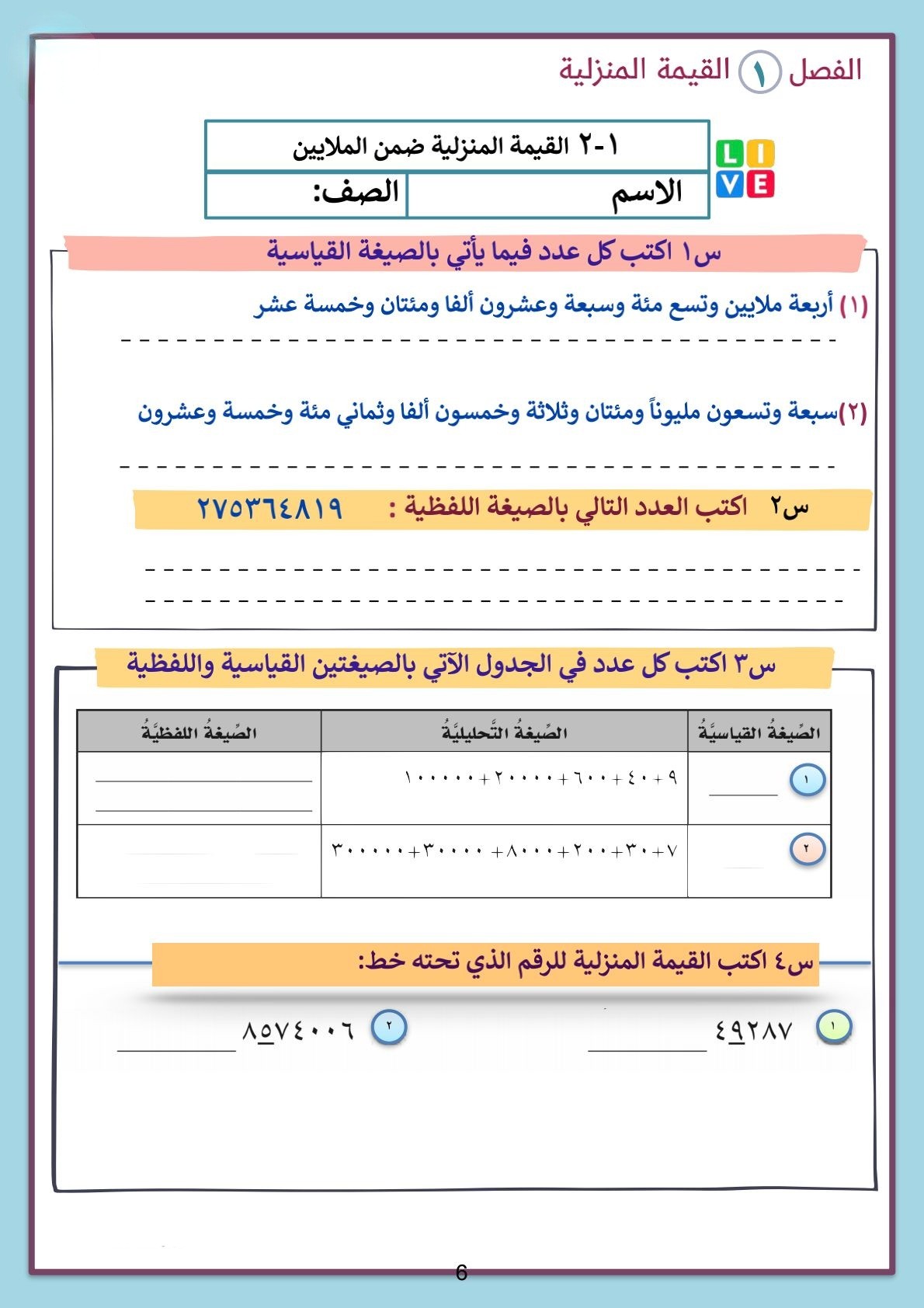 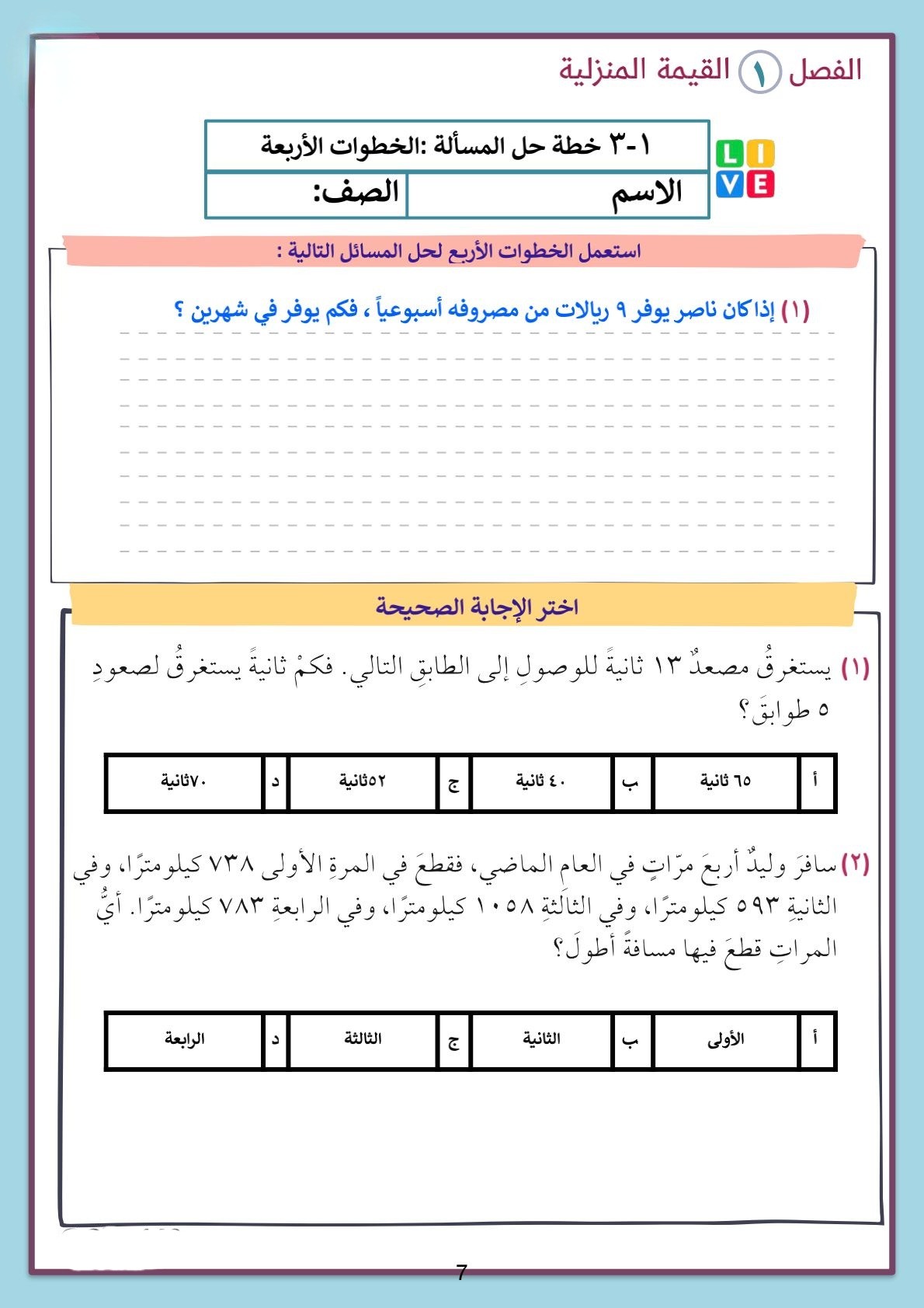 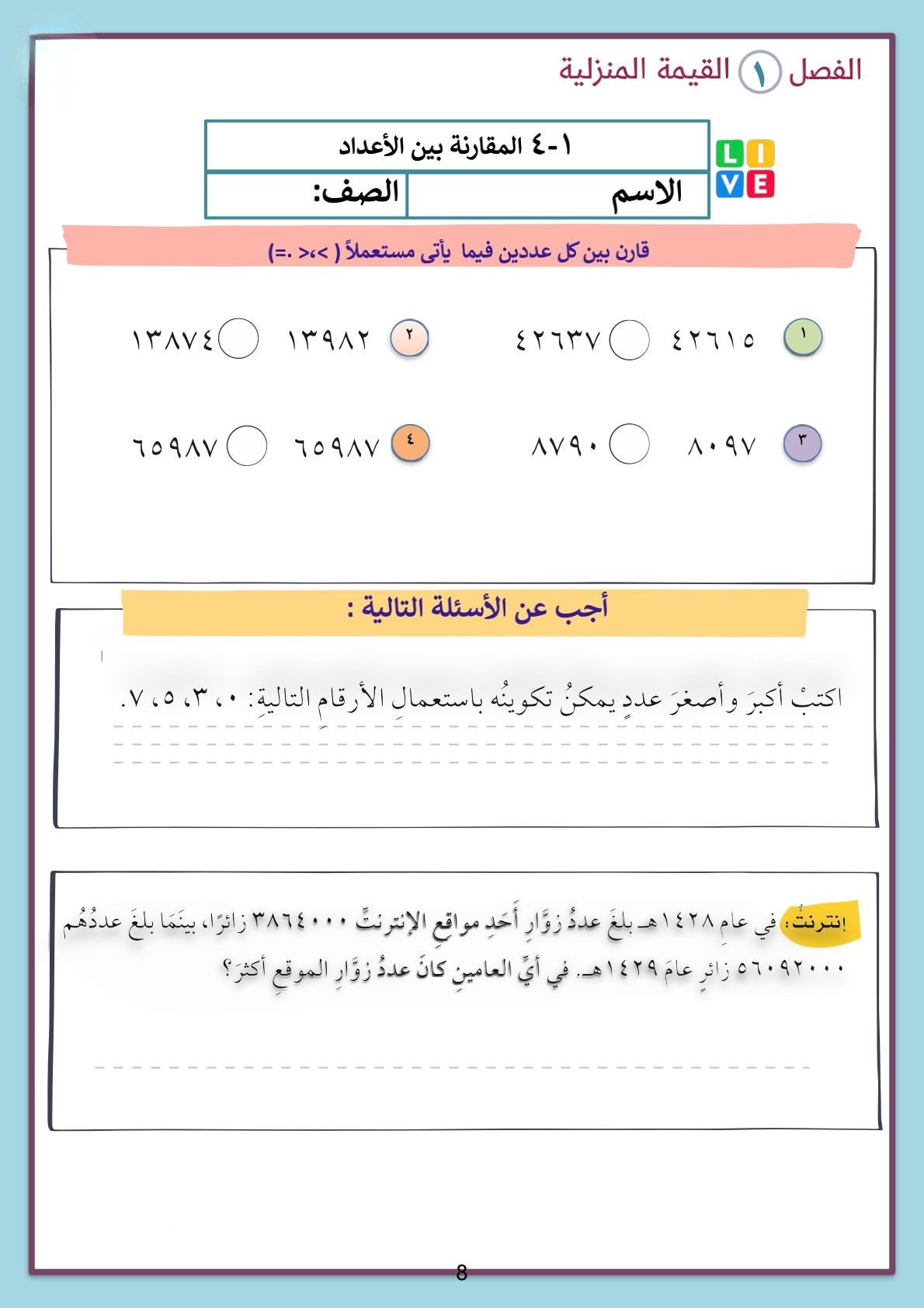 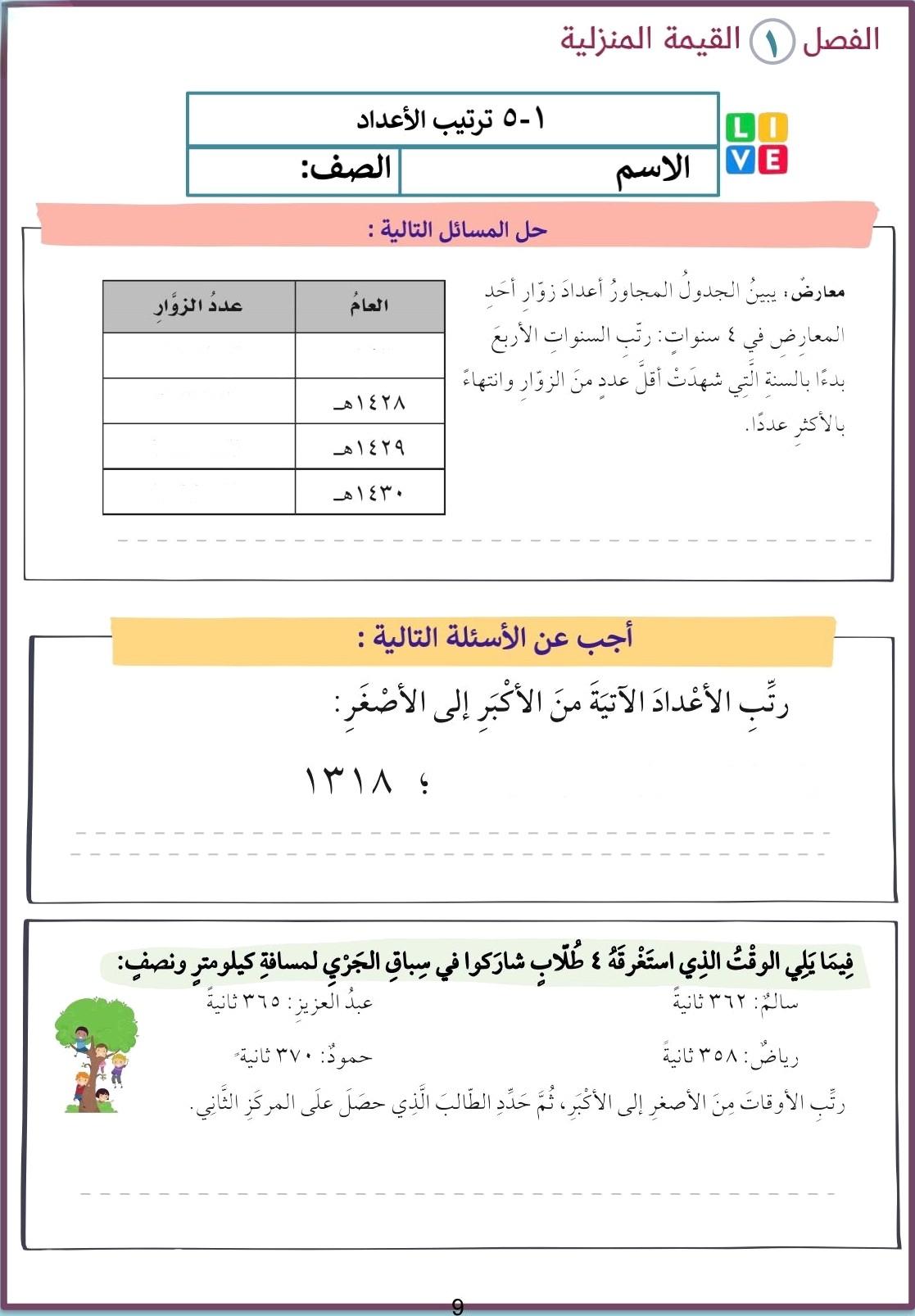 	 m\tYV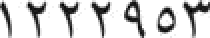 \  1 7 o	‹	I	'	VA	›	1 7 '	9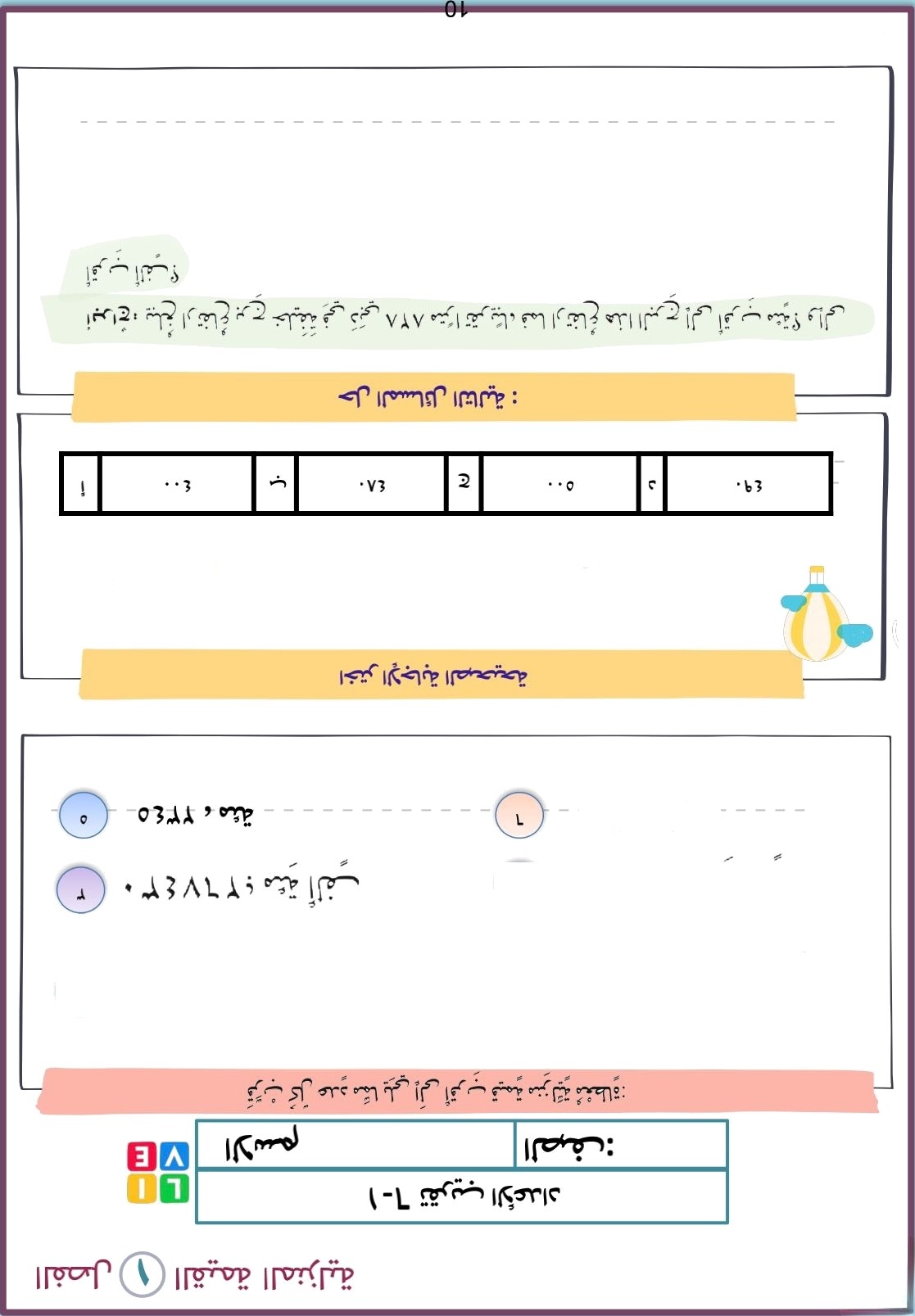 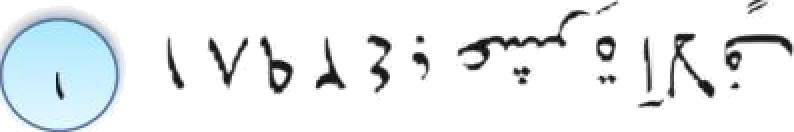 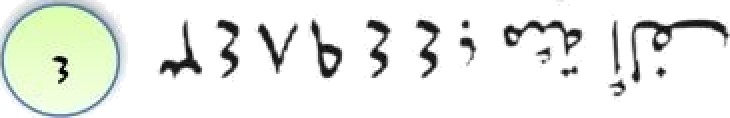 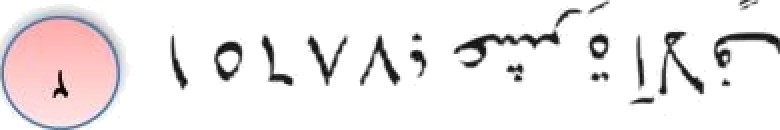 sw'. e!+*^' iI•rr Avy i /"’ \é*'"' «;+e-	»••›d :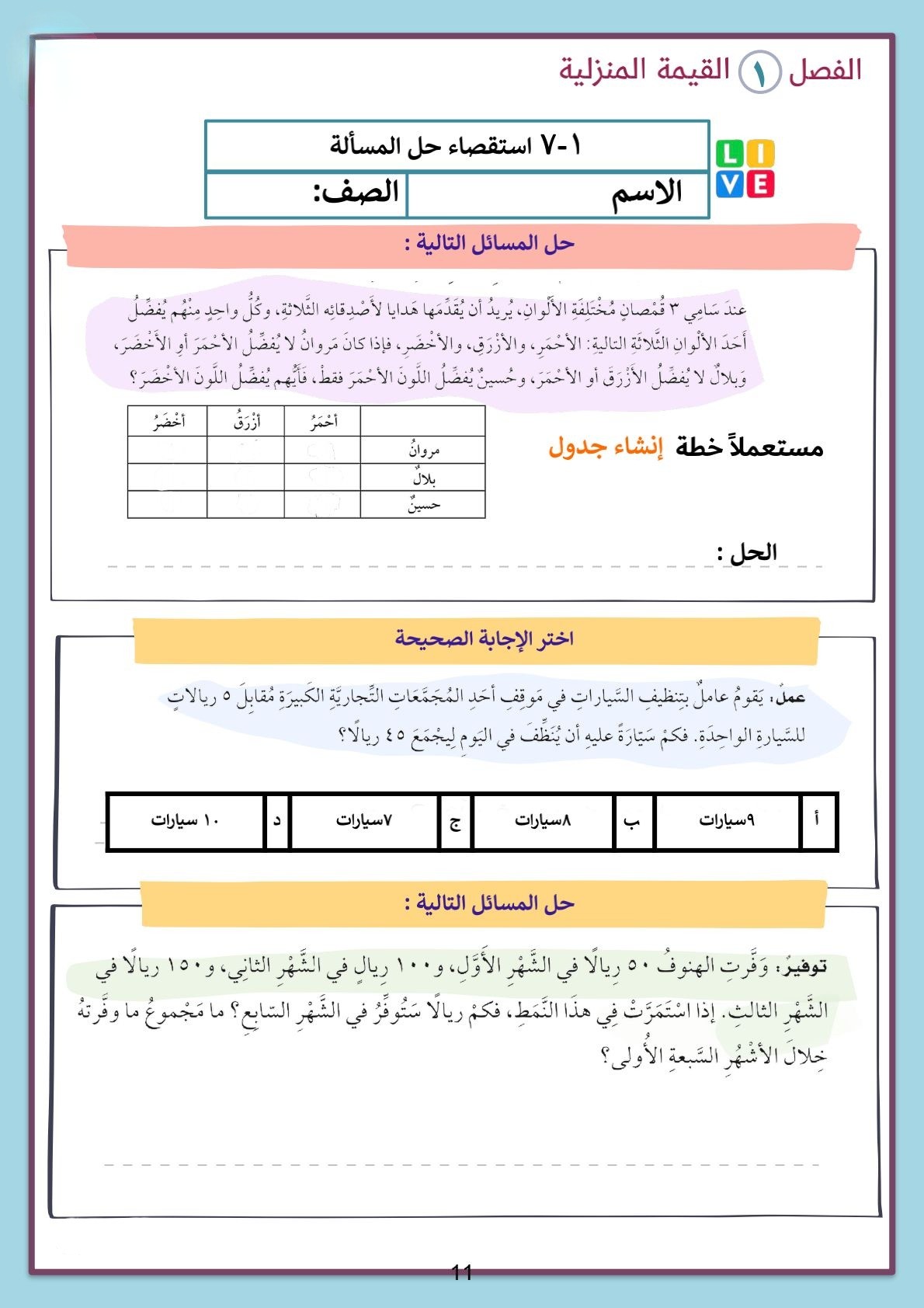 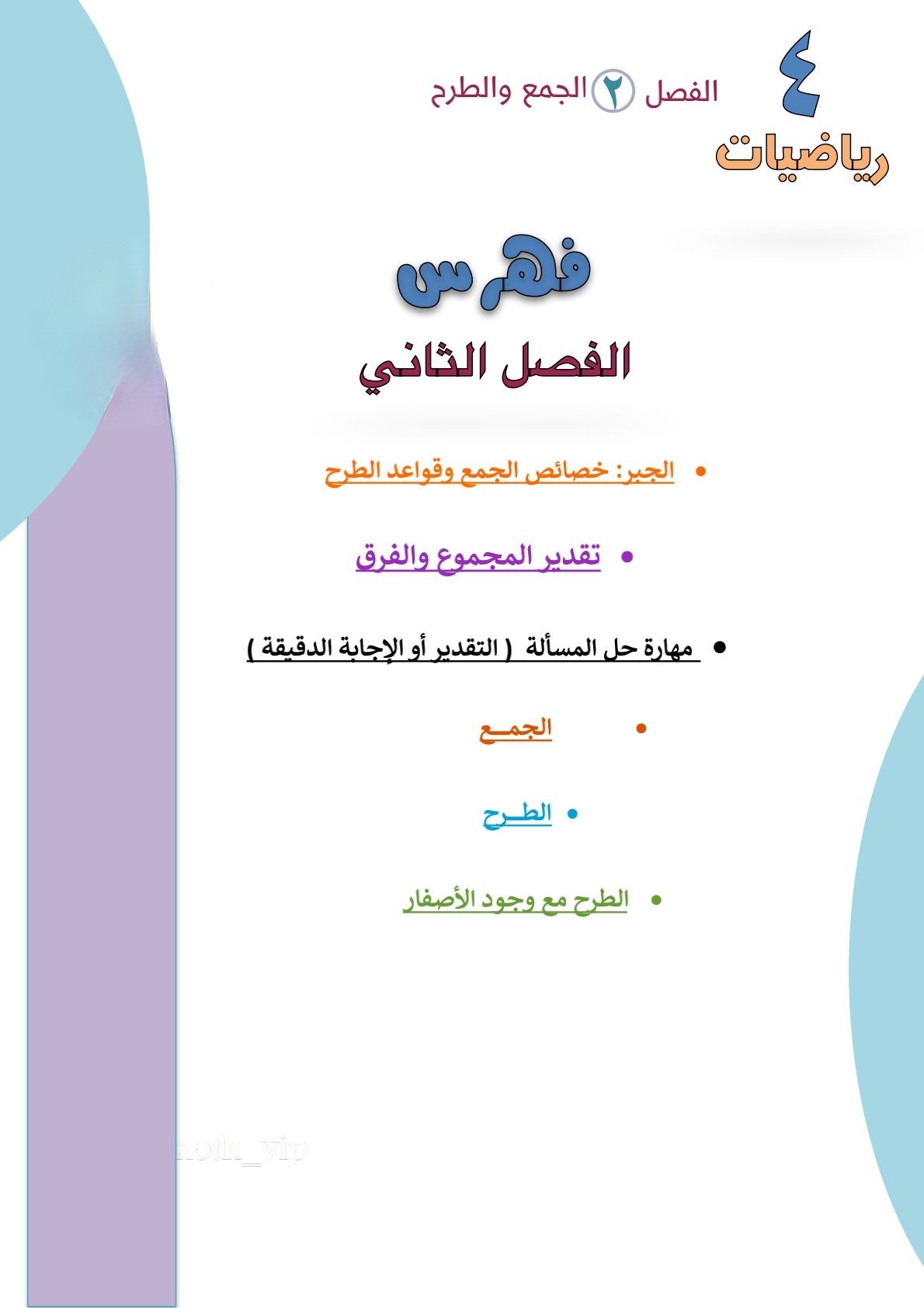 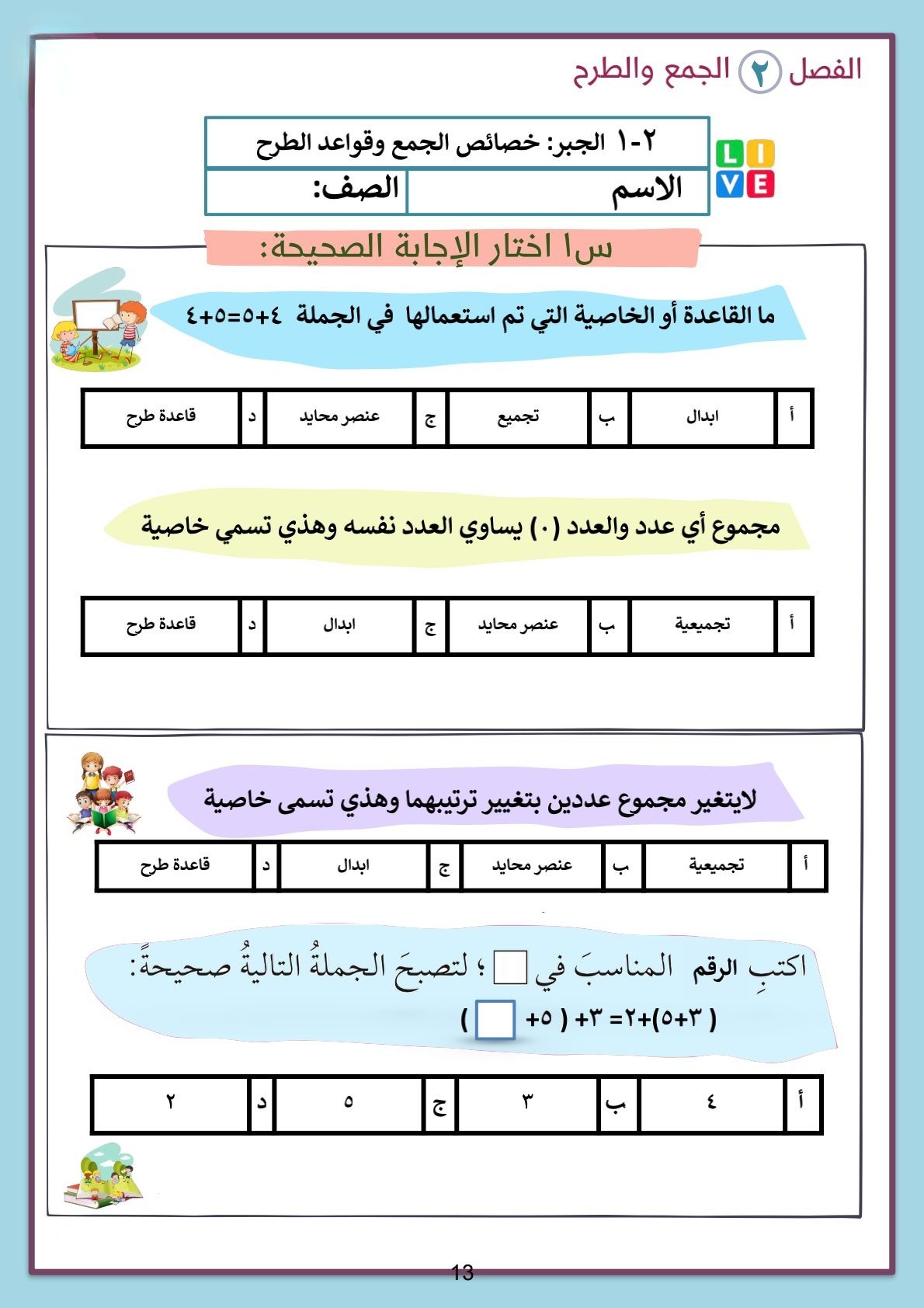 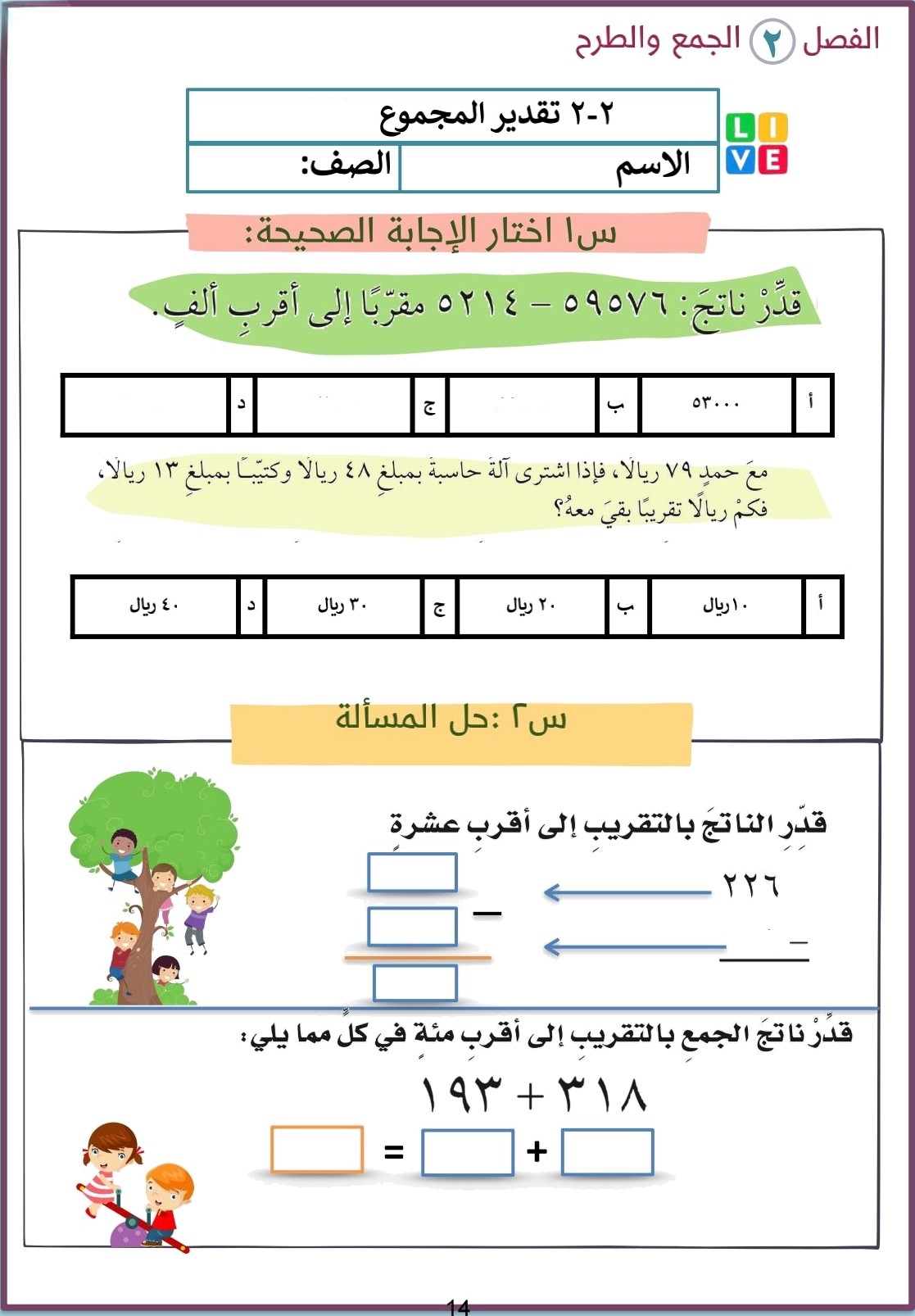 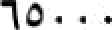 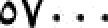 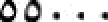 V \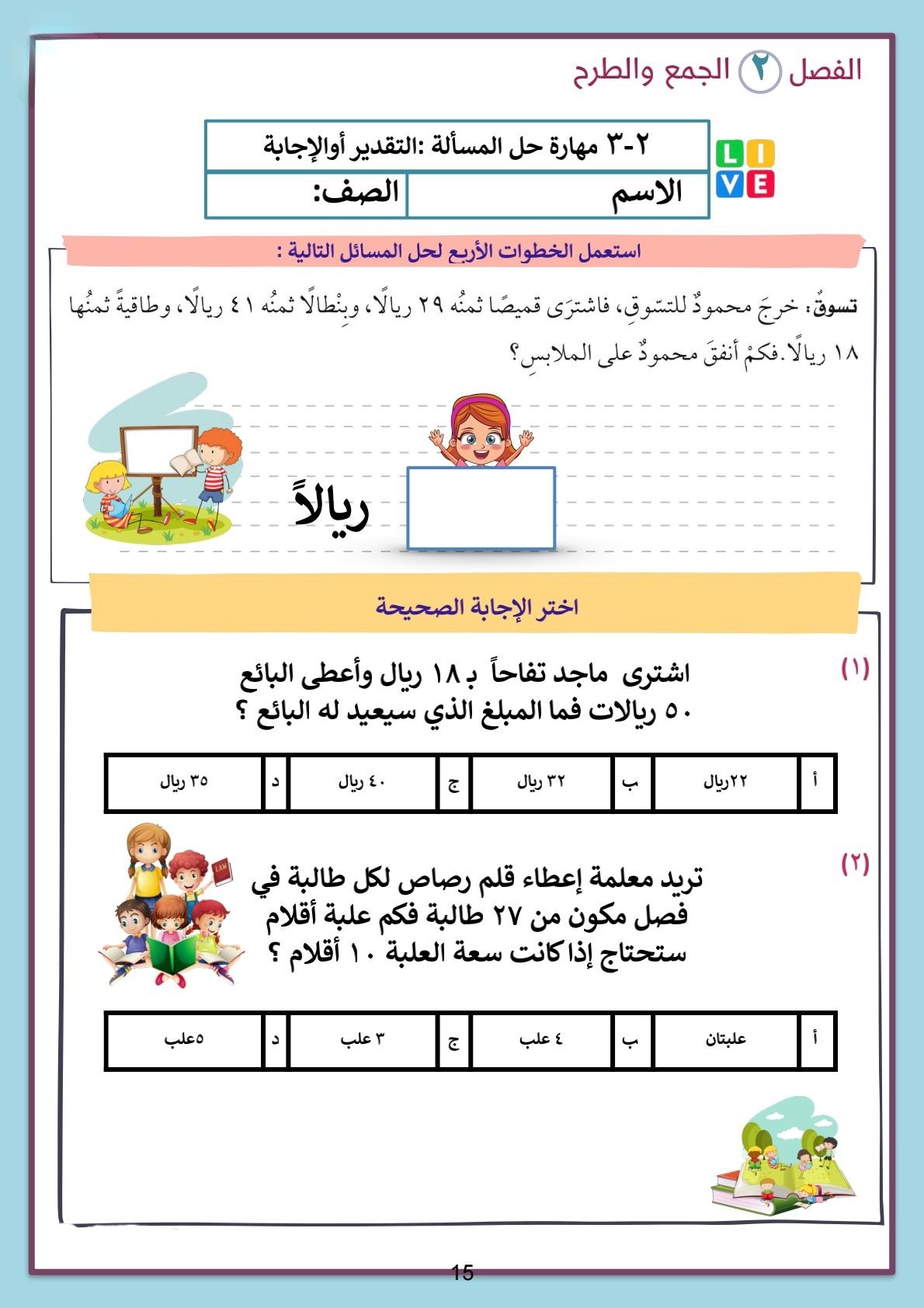 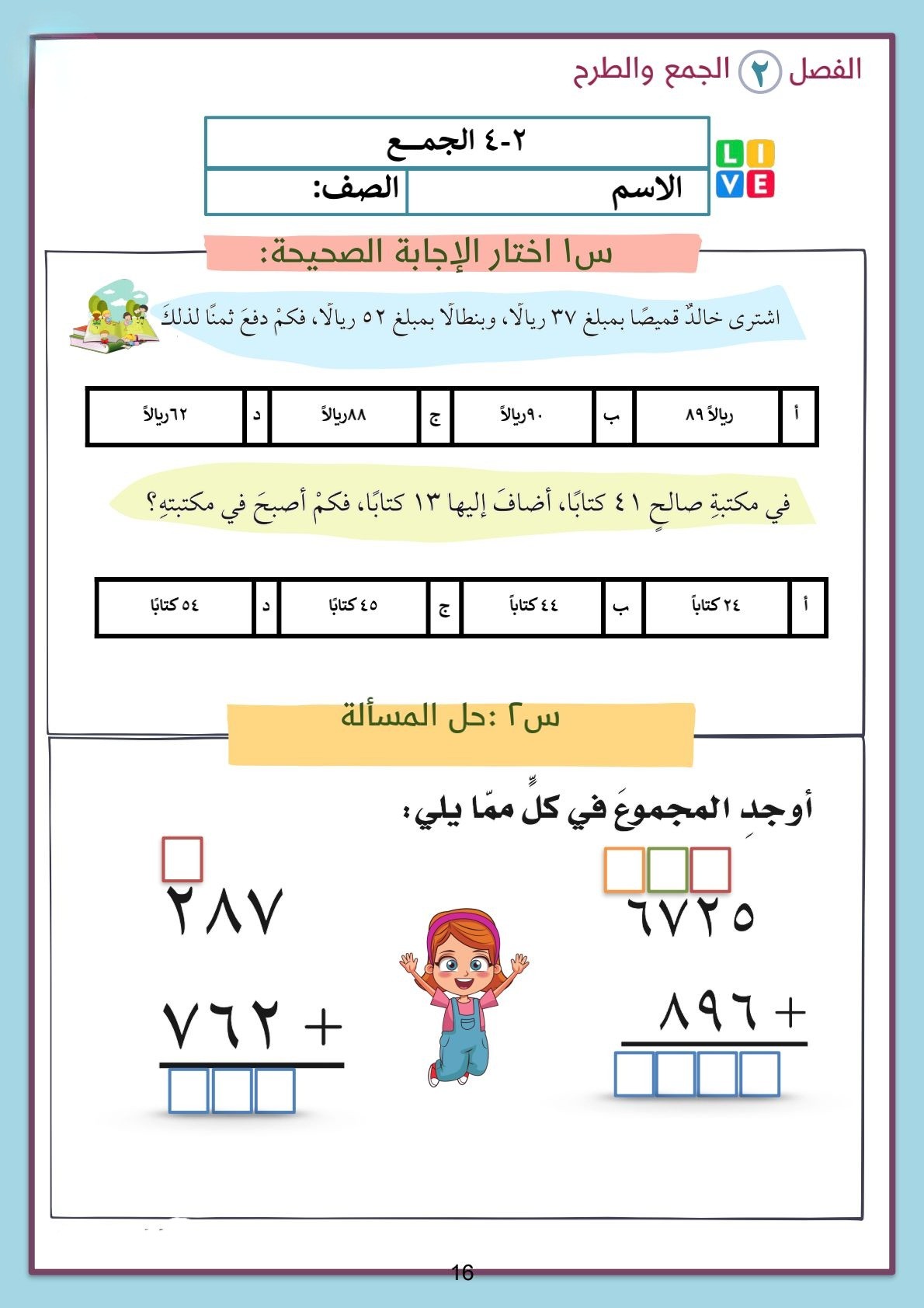 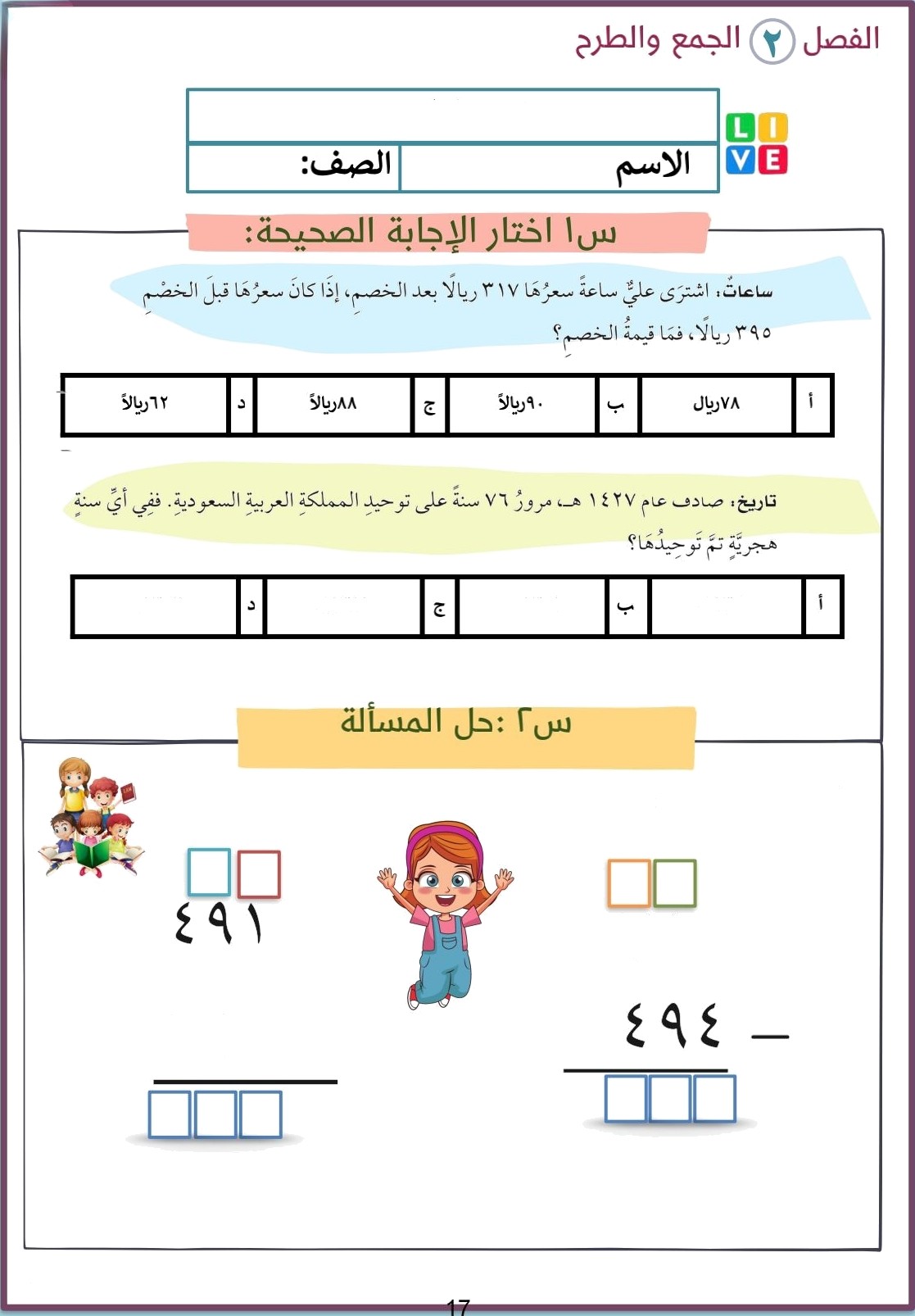 \	I V —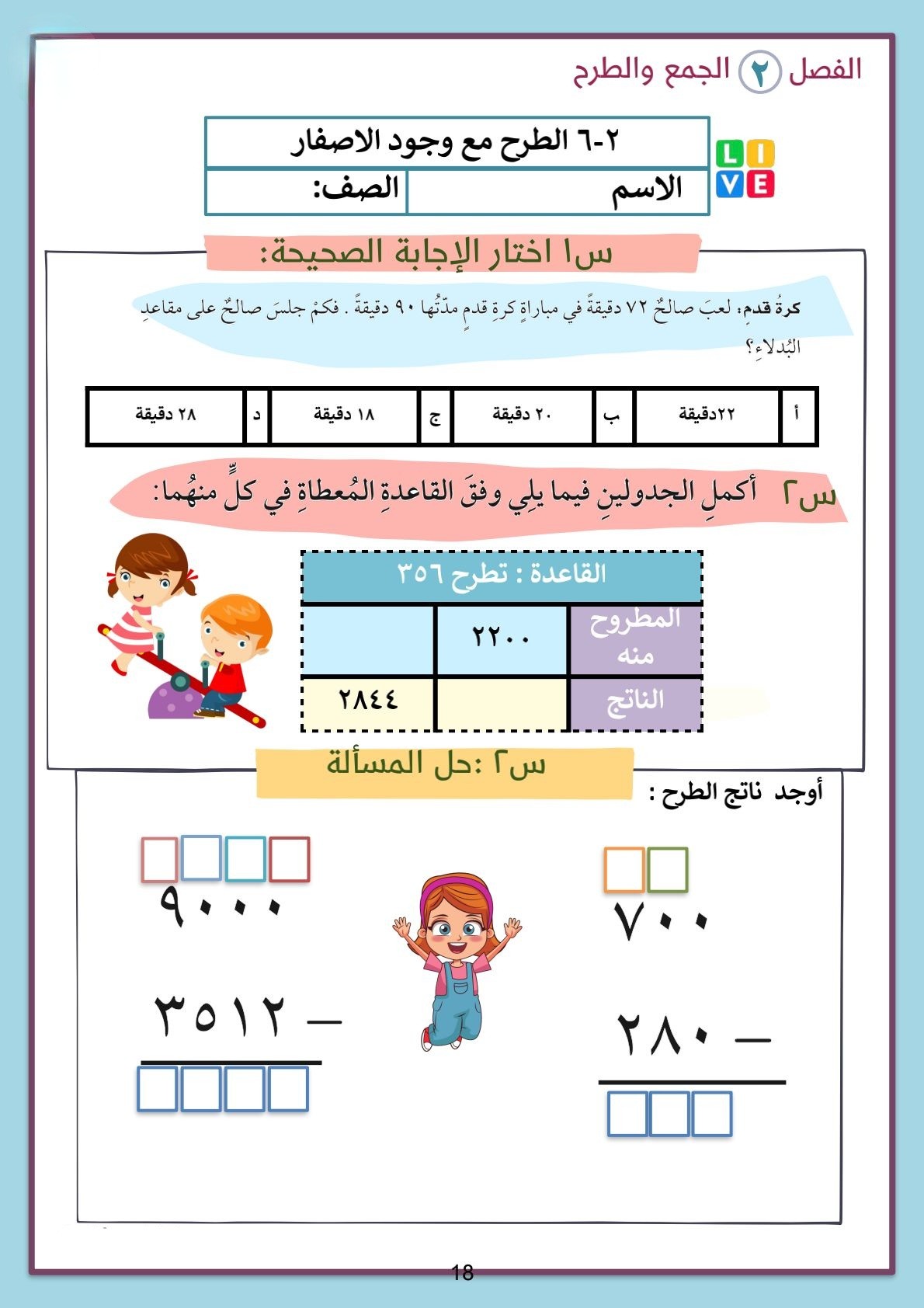 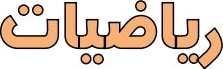 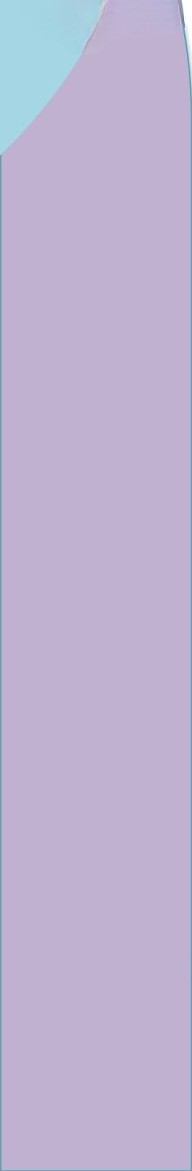 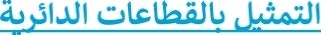 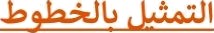 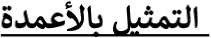 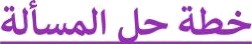 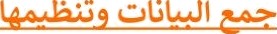 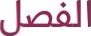 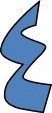 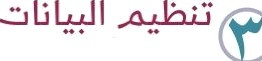 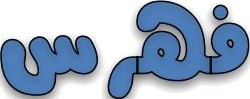 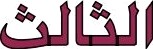 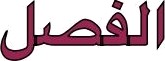 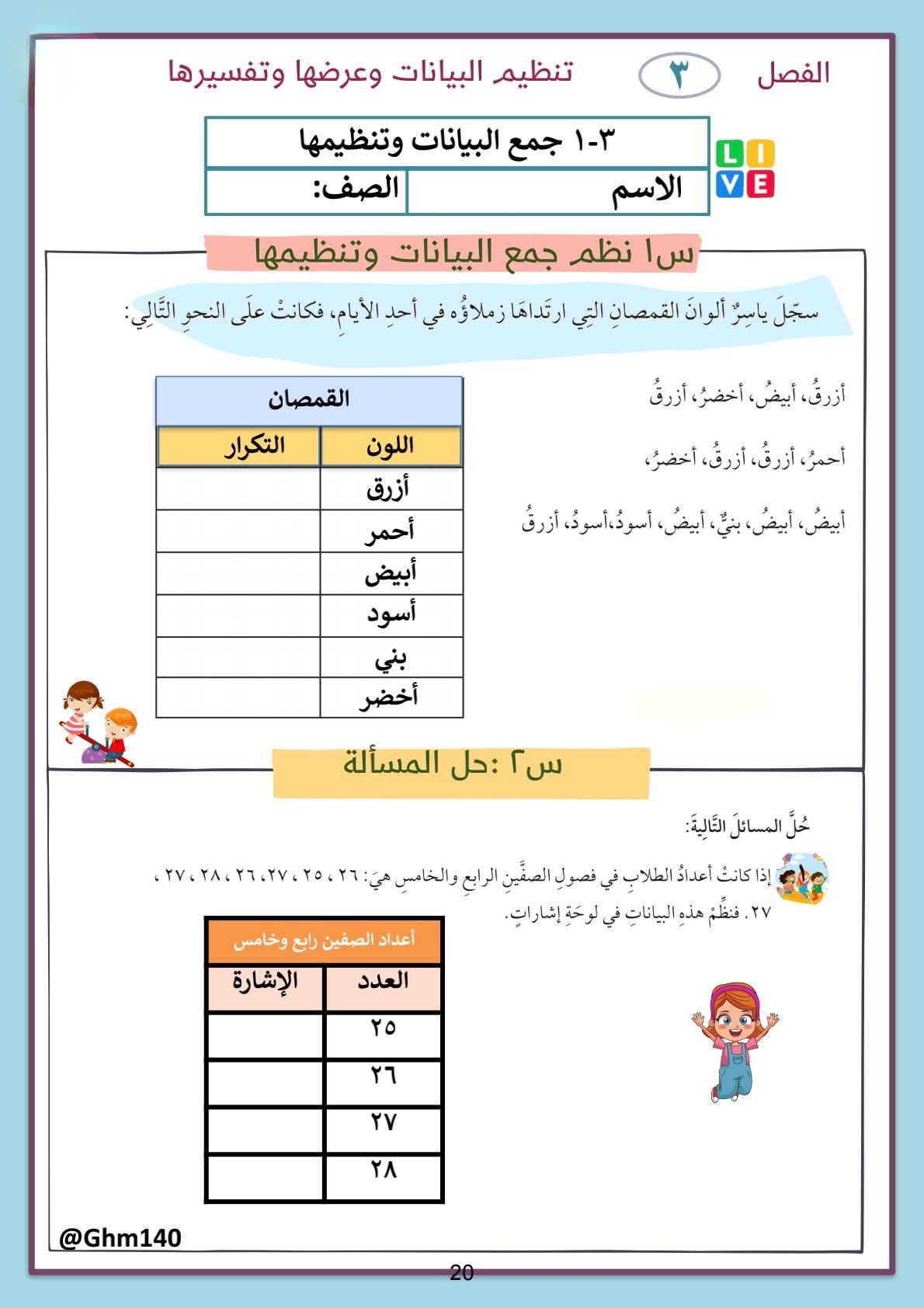 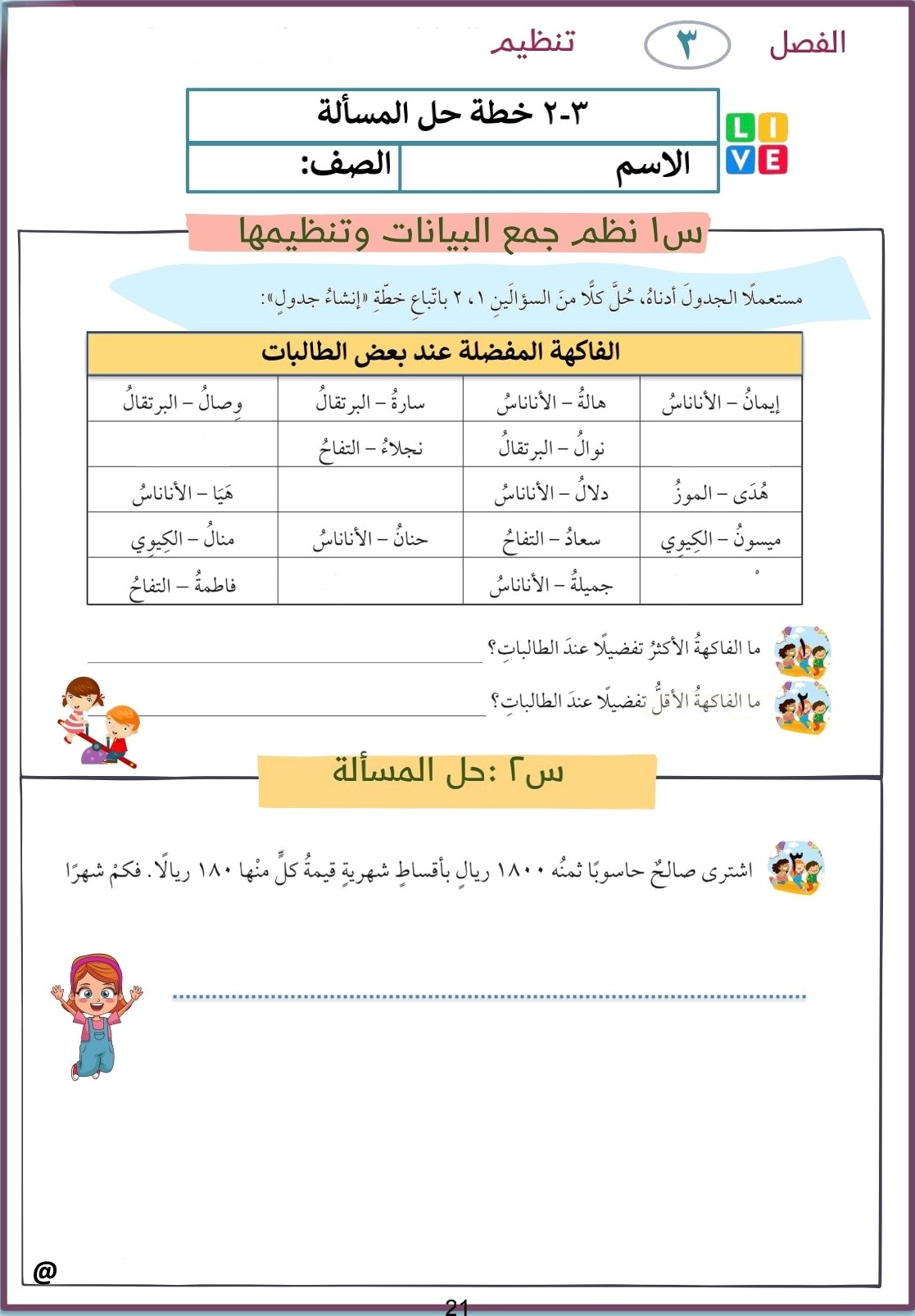 Ghm140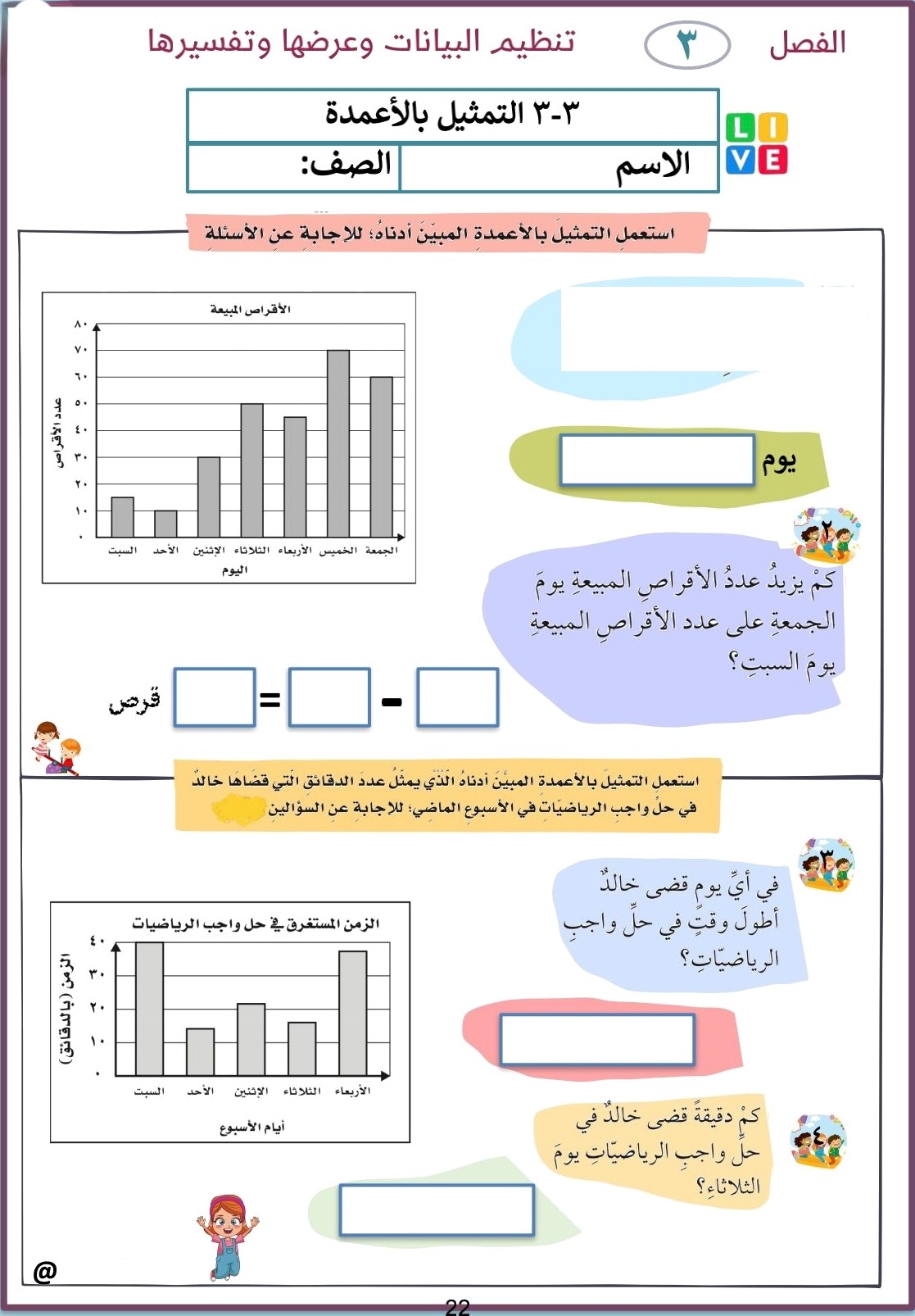 Ghm140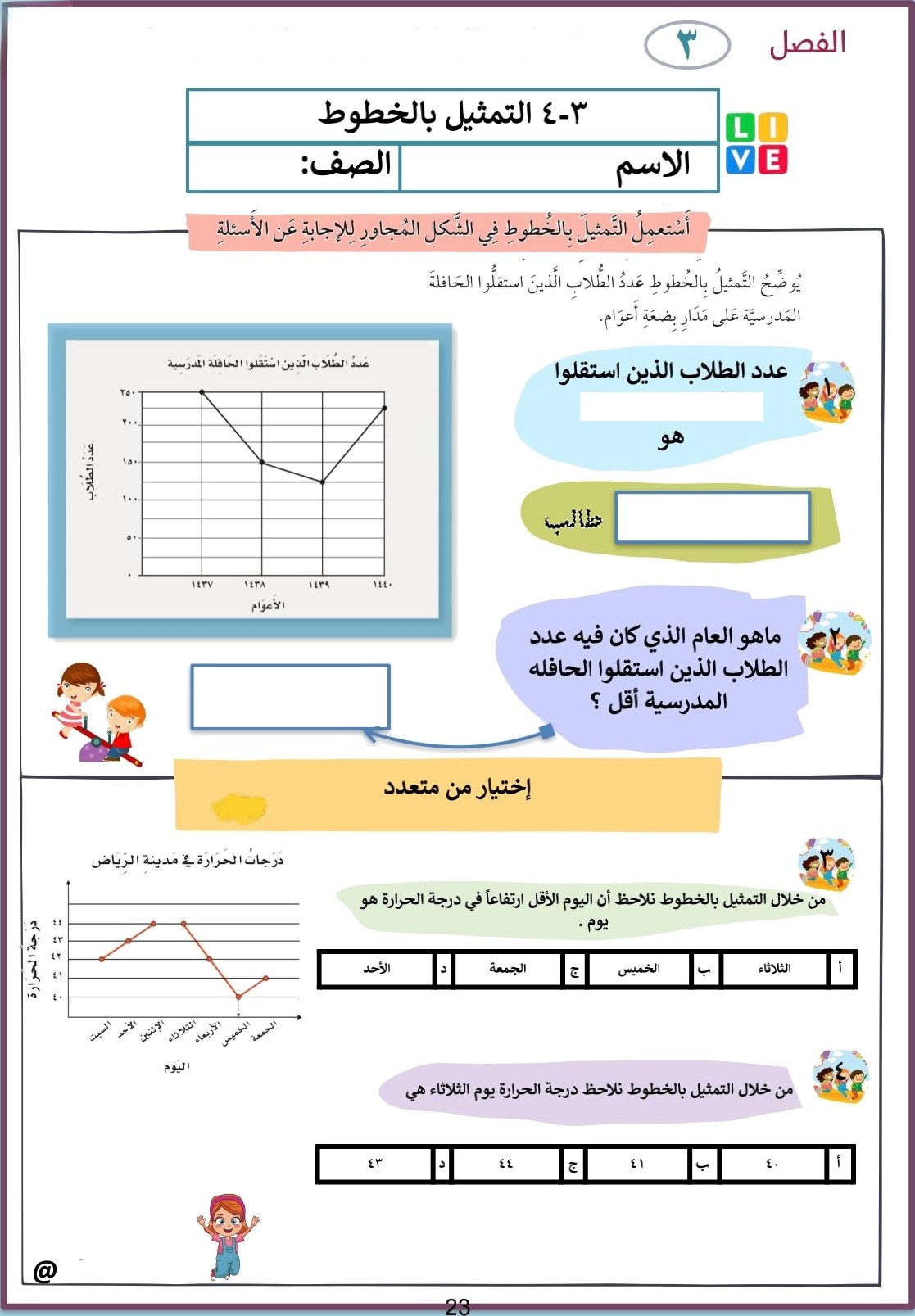 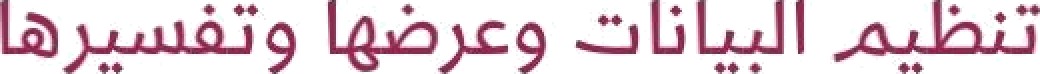 Ghm140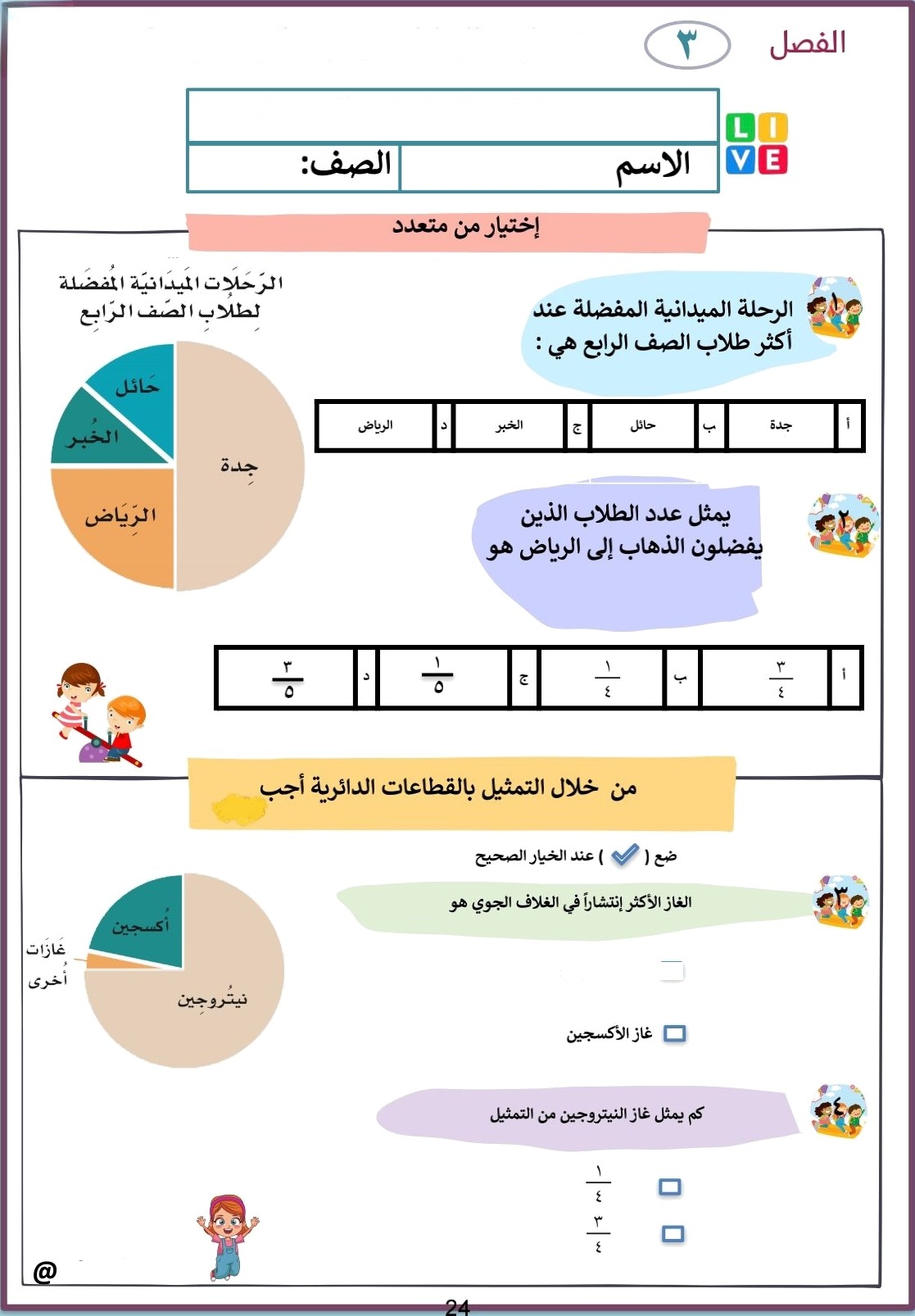 Ghm140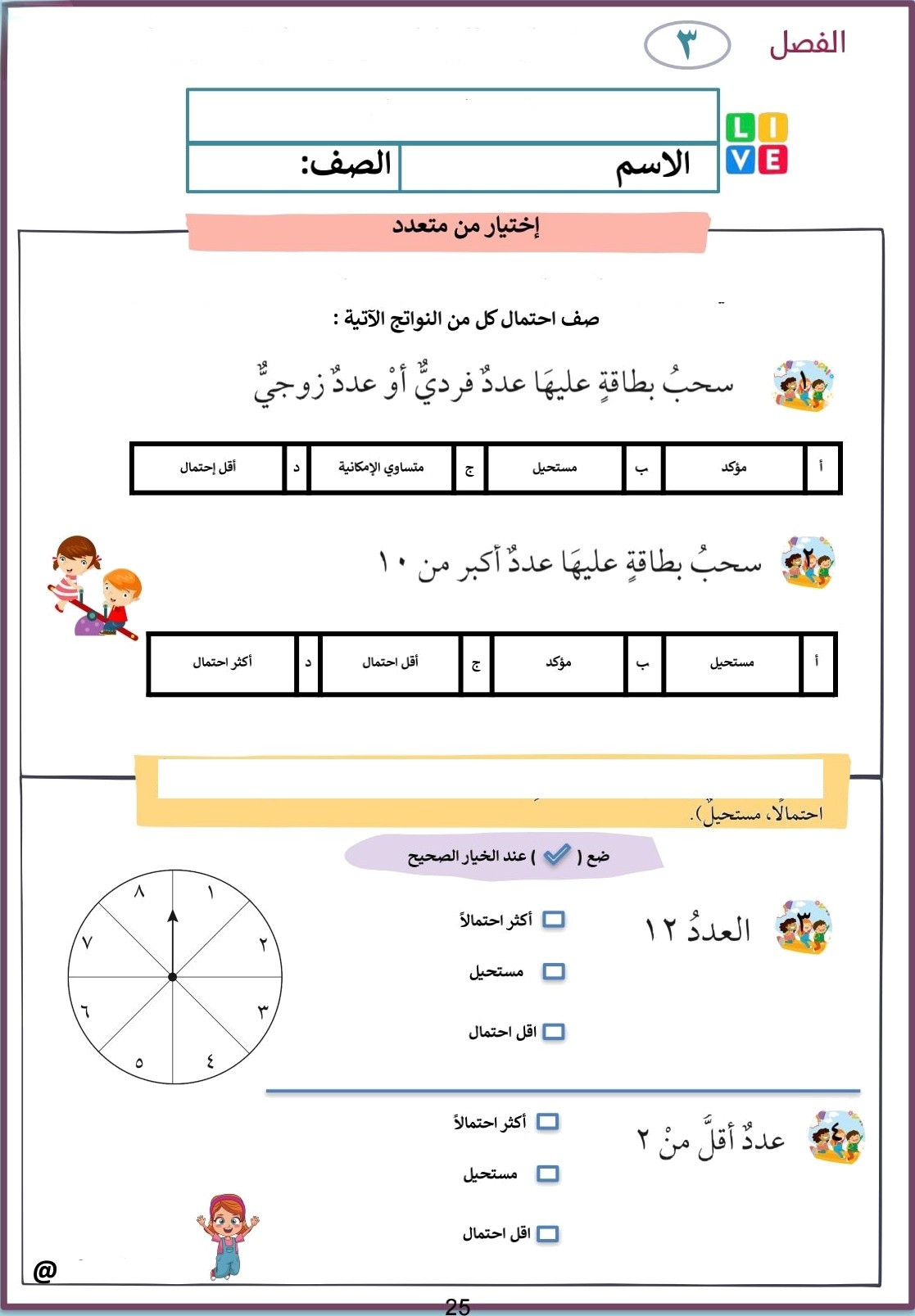 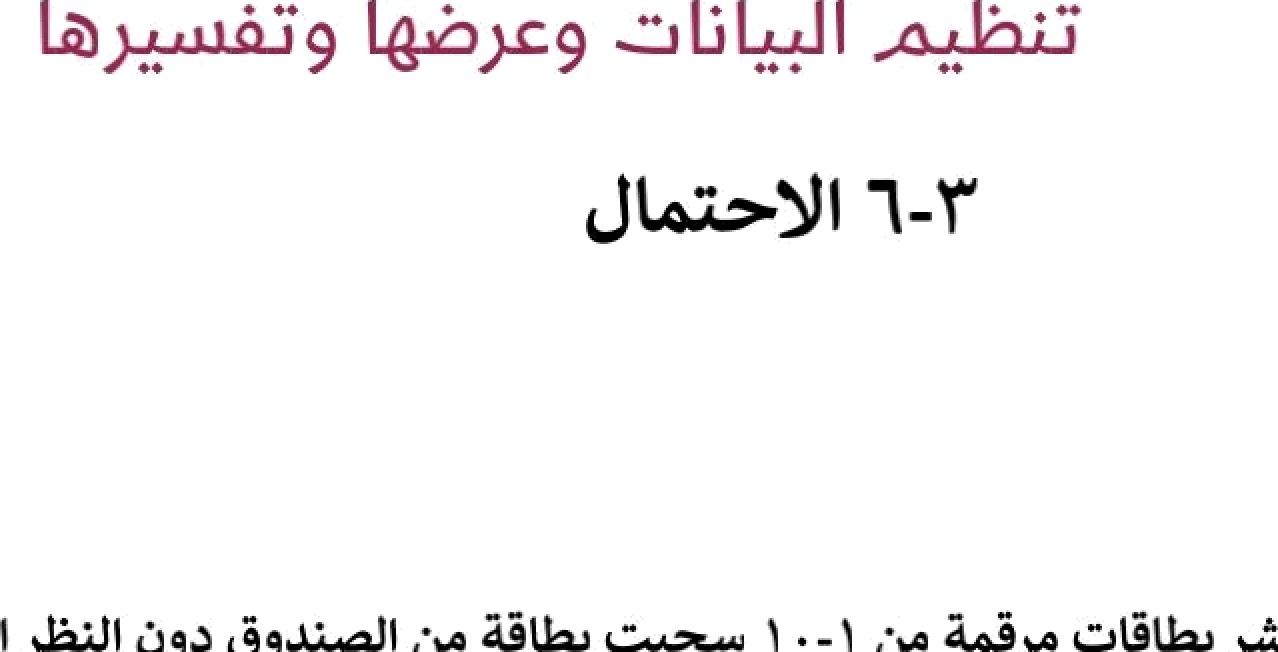 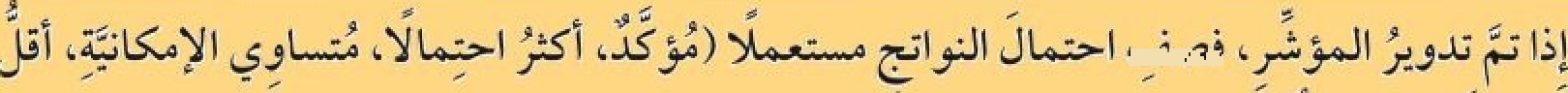 Ghm140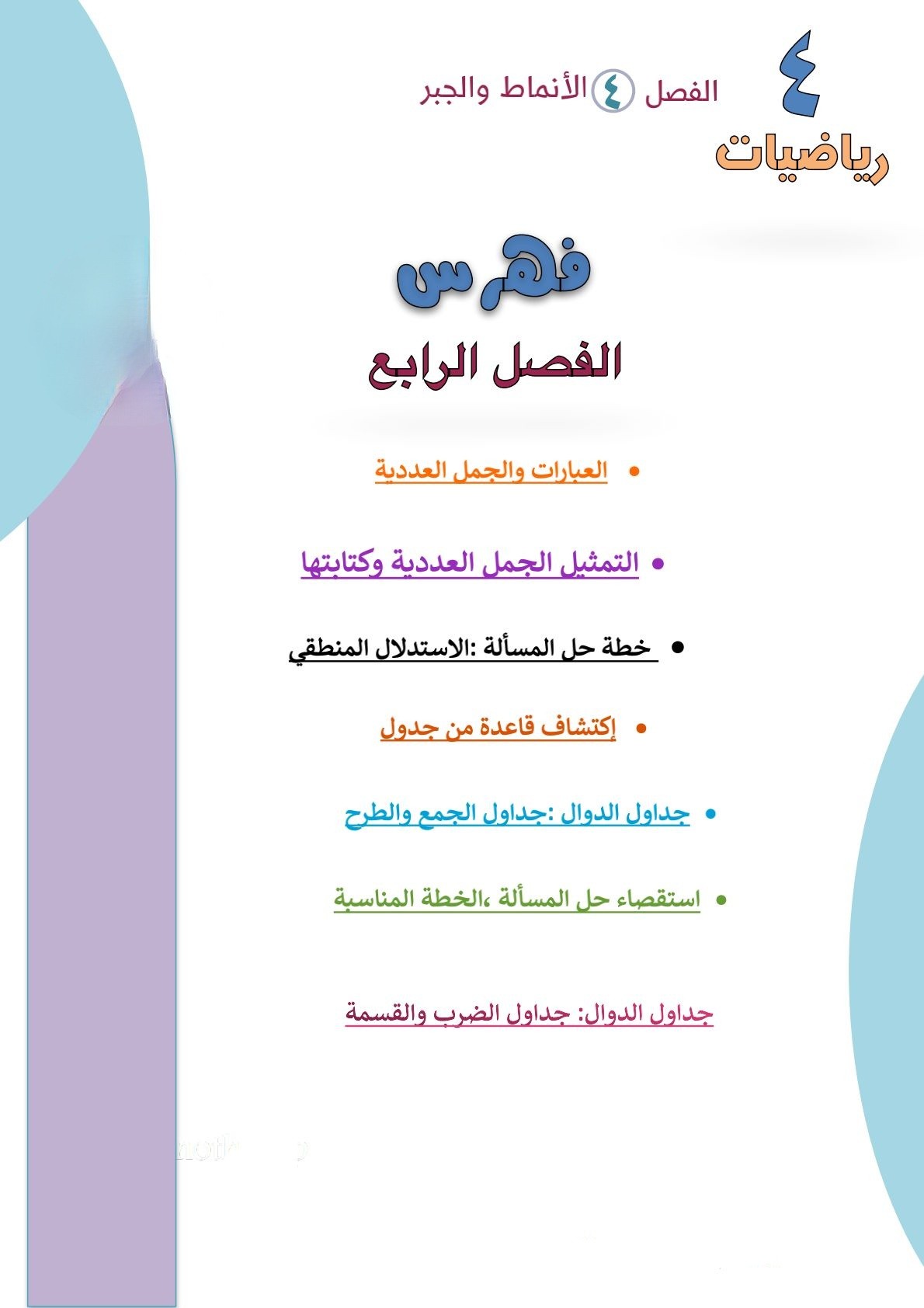 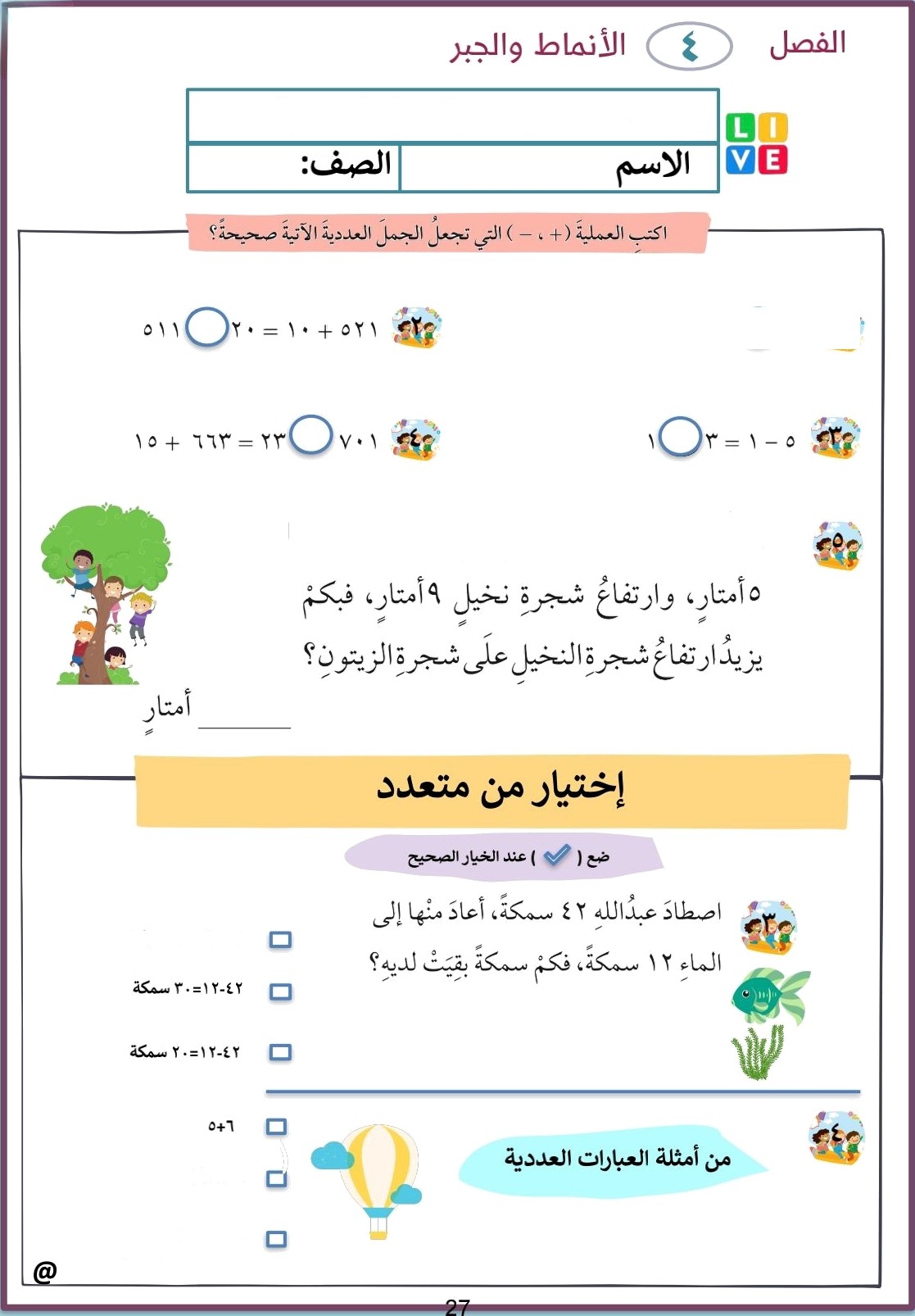 1 \ =o +1Ghm140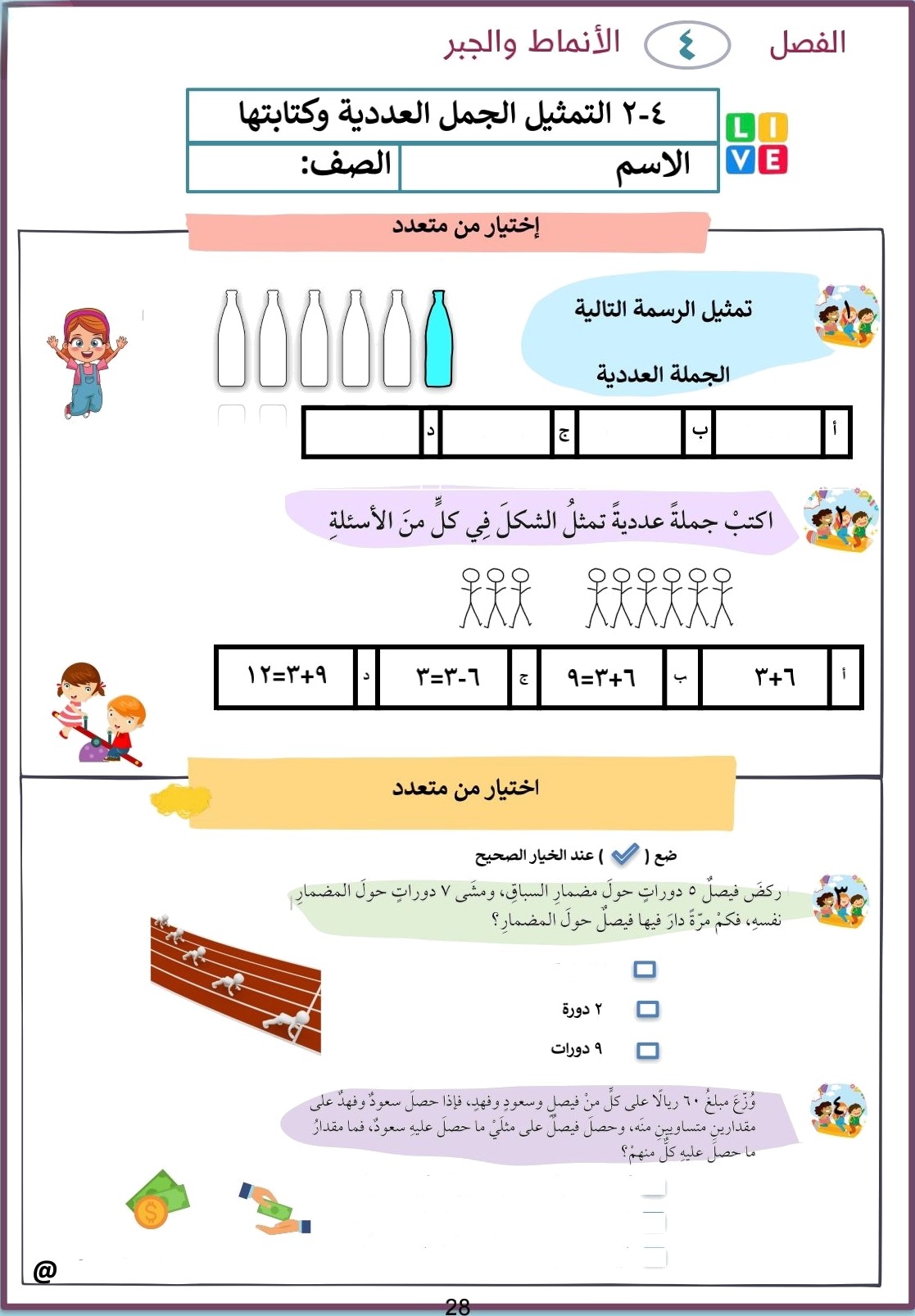 1 =S -a	}:0-7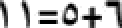 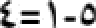 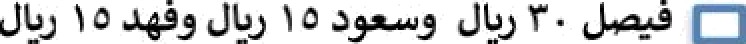 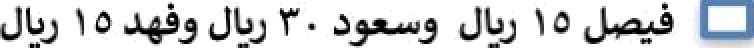 Ghm140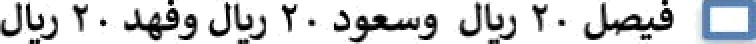 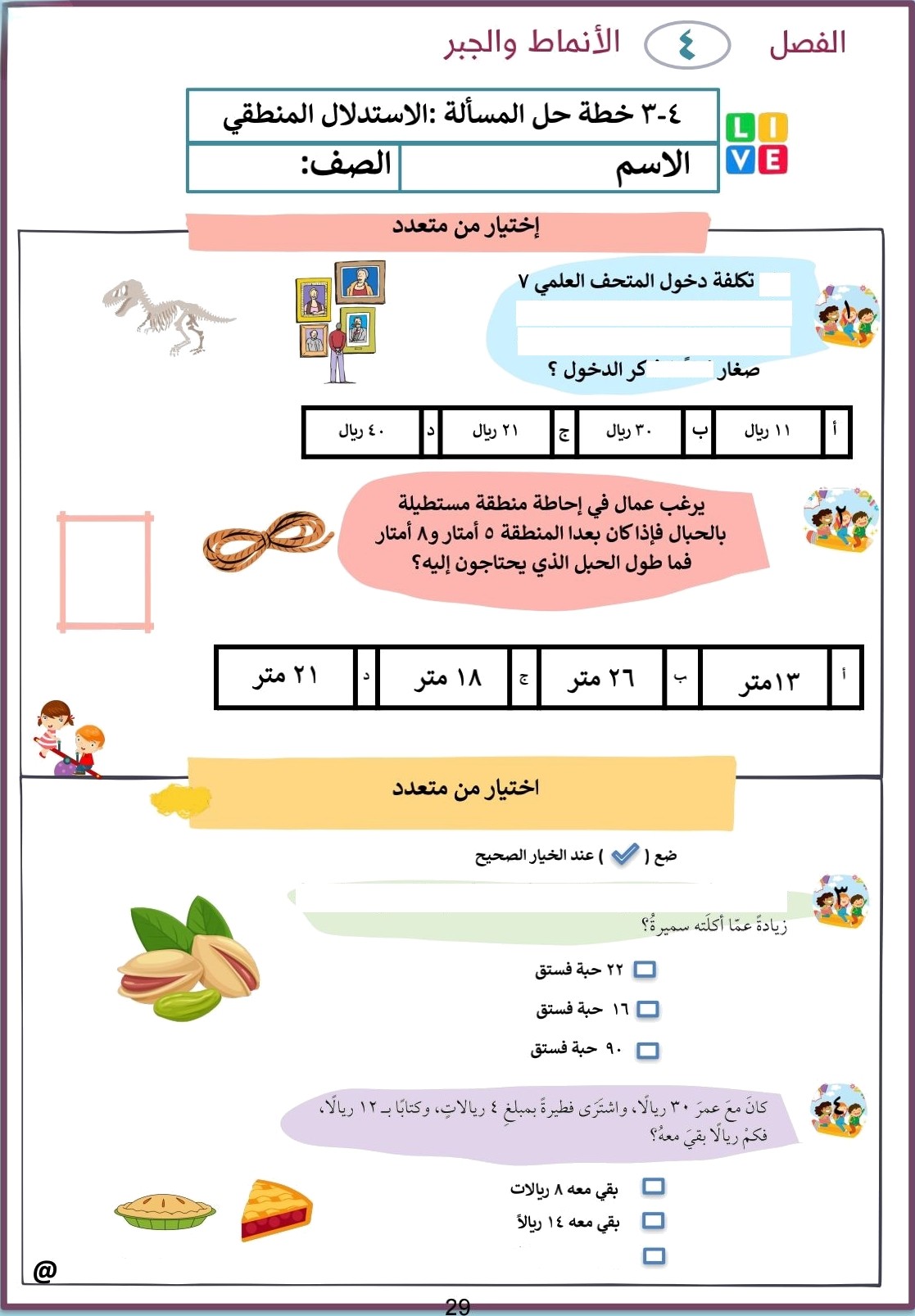 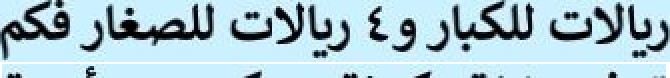 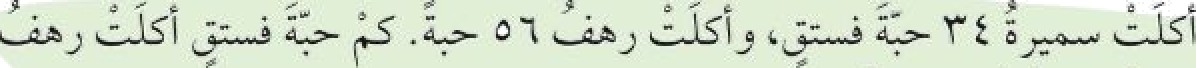 Ghm140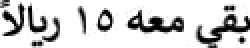 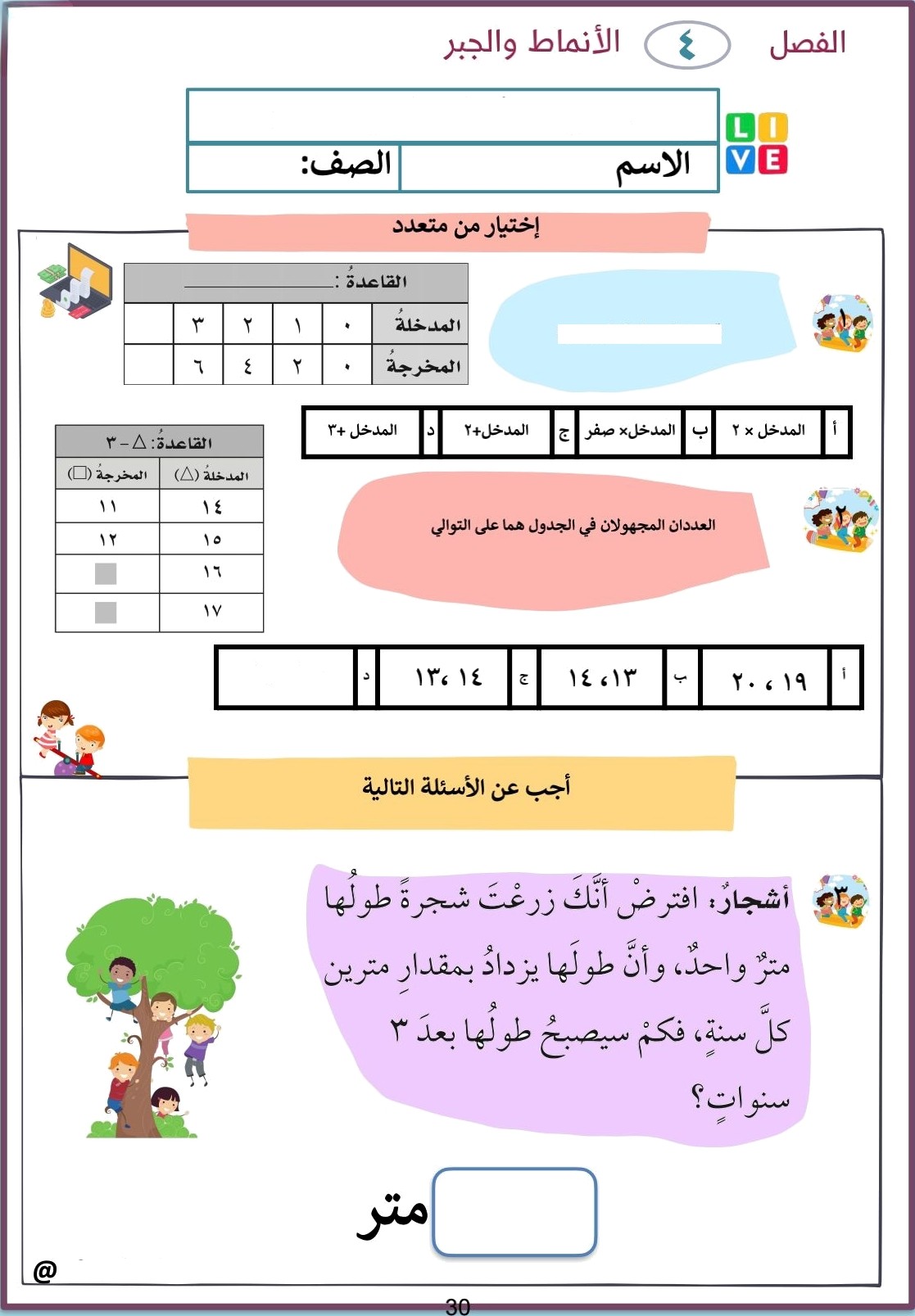 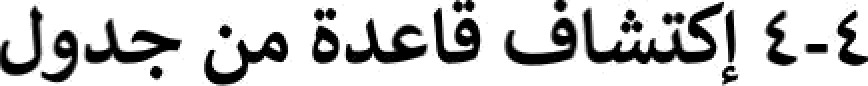 Ghm140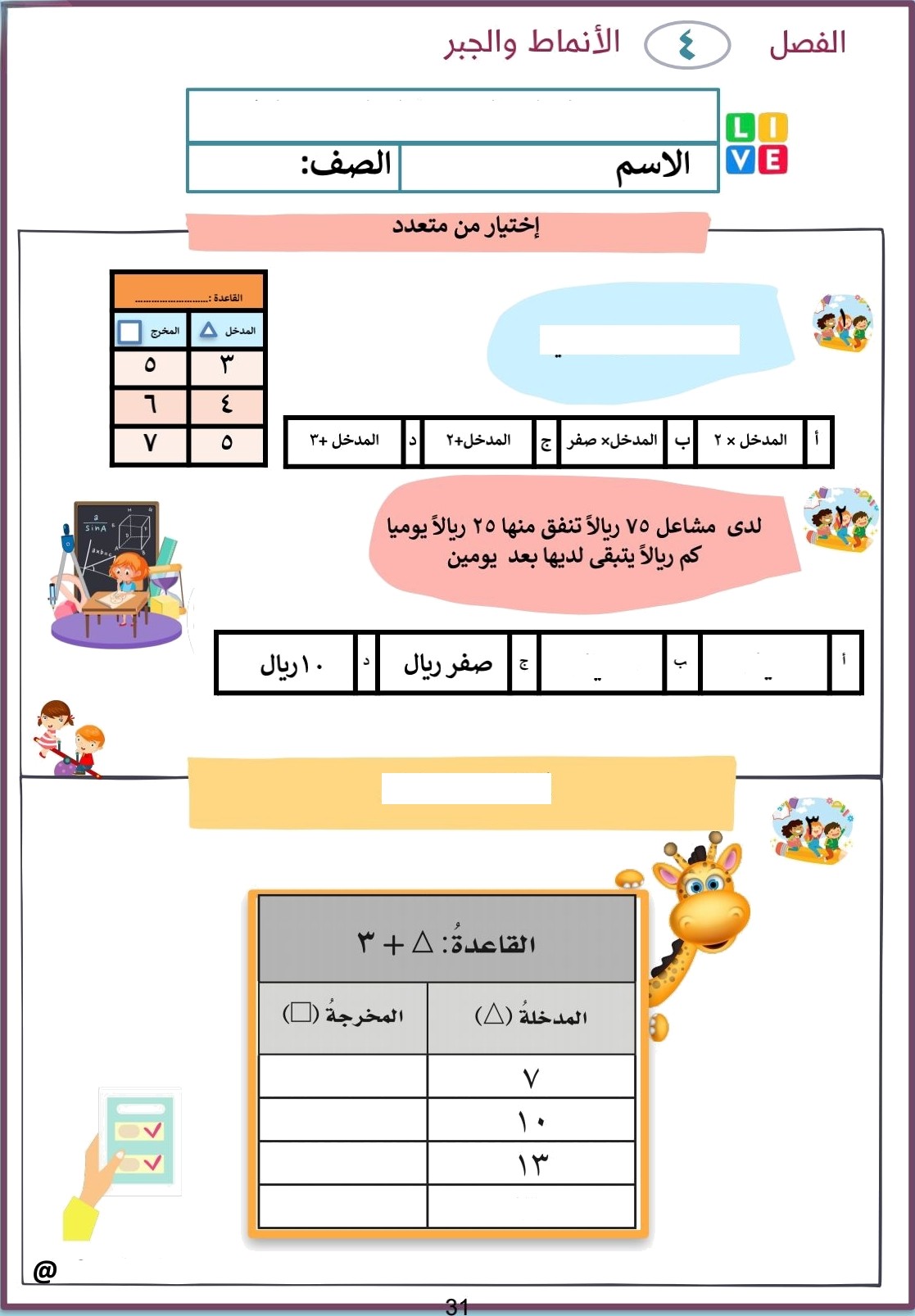 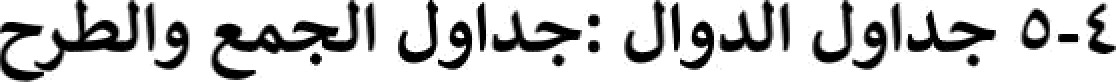 Ghm140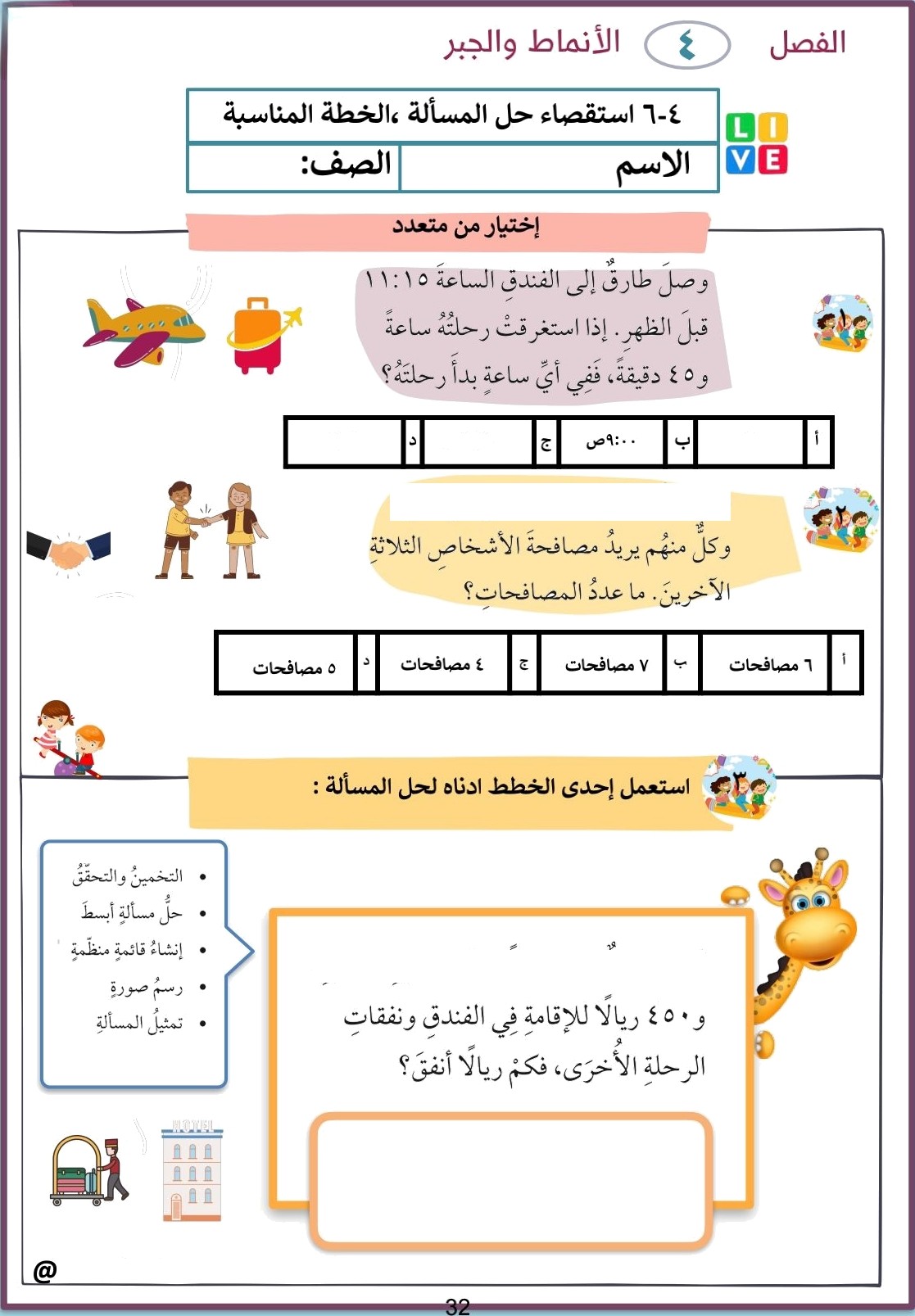 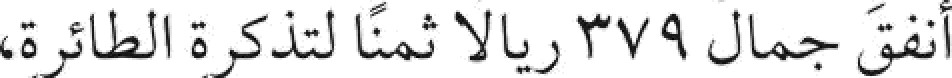 Ghm140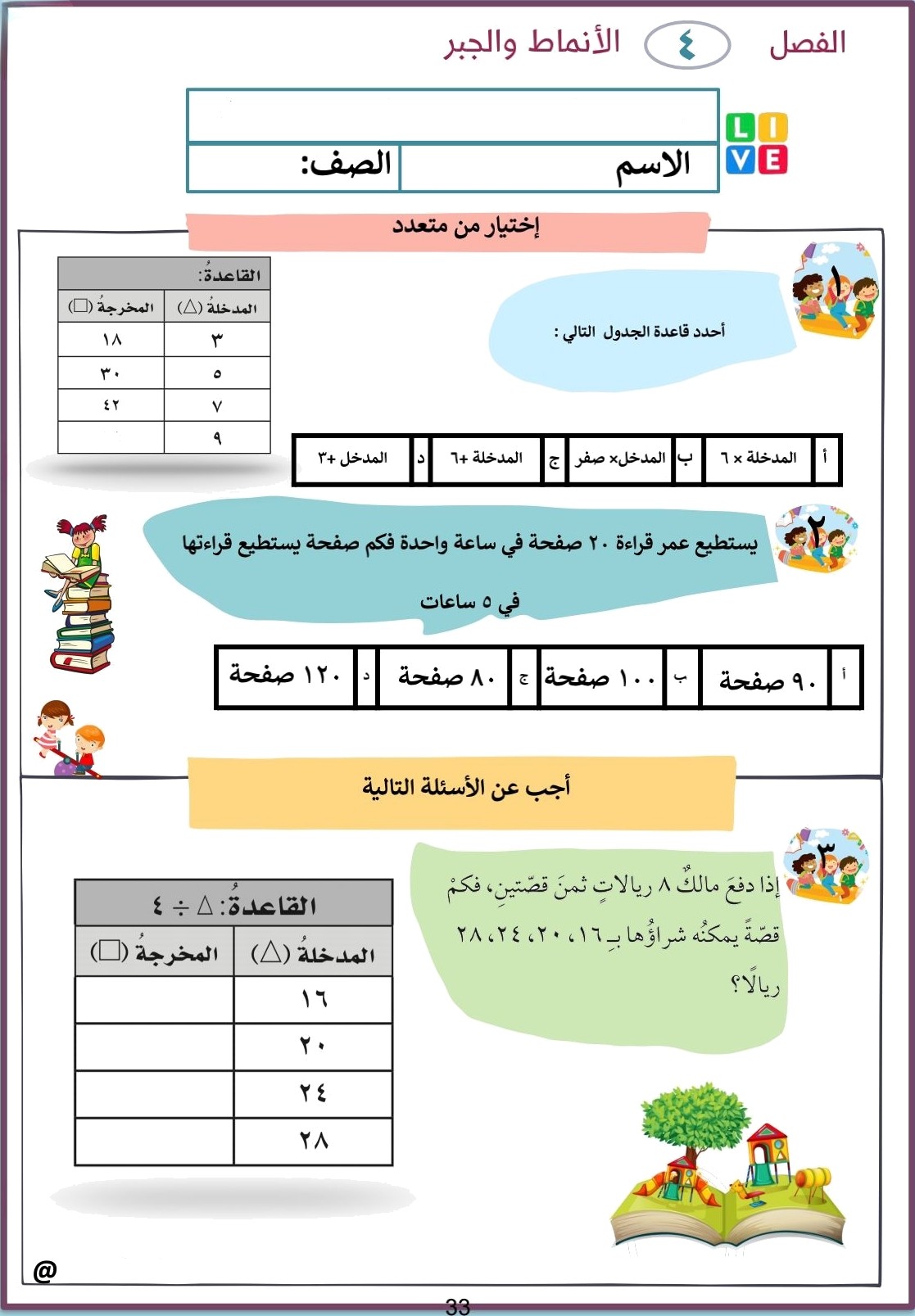 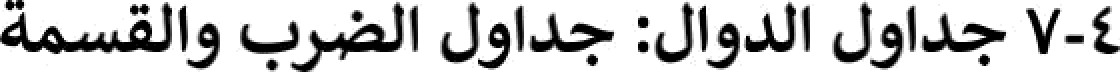 Ghm140